Аналитическая справка по результатам Всероссийской проверочной работы по истории в образовательных организациях Ленинградской области 2018 года.Назначение всероссийской проверочной работы.Приказ Министерства Образования РФ №1025 от 20.10.2017 года «О проведении мониторинга качества образования»В соответствии с Правилами осуществления мониторинга системы образования, утвержденными постановлением Правительства Российской Федерации от 5 августа 2013 г. N 662, а также в целях реализации Концепции  преподавания истории и Комплекса мер, направленных на систематическое обновление содержания общего образования на основе результатов мониторинговых исследований и с учетом современных достижений науки и технологий, изменений запросов учащихся и общества, ориентированности на применение знаний, умений и навыков в реальных жизненных условиях, утвержденного приказом Министерства образования и науки Российской Федерации от 15 декабря 2016 г. N 1598, приказываю:      В соответствии с приказом Министерства образования и науки РФ от 27 января 2017 г. «О проведении мониторинга качества образования» и распоряжением Комитета общего и профессионального образования Ленинградской области от 13 февраля 2017 № 303-р «О проведении в 2017 году мониторинга качества образования в Ленинградской области»   25 мая была проведена Всероссийская проверочная работа по истории для учащихся 11 класса.В соответствии с приказом Министерства образования и науки Российской Федерации от 20 октября 2018 года № 1025 «О проведении мониторинга качества образования» и распоряжением комитета общего и профессионального образования Ленинградской области от 27 ноября 2017 № 3000-р «О проведении в 2018 году мониторинга качества образования в Ленинградской области». 1. Провести Всероссийские проверочные работы (далее - ВПР) в 4, 5, 6,10 и 11 классах общеобразовательных организаций и в профессиональных образовательных организациях Ленинградской области в 2018 году.           Назначение ВПР по истории – оценить уровень общеобразовательной подготовки выпускников, изучавших школьный курс истории на базовом уровне в соответствии с требованиями ФГОС. ВПР позволяют осуществить диагностику достижения предметных и метапредметных результатов, в том числе уровня сформированности универсальных учебных действий (УУД) и овладения межпредметными понятиями.         Всероссийская проверочная работа нацелена на выявлениеуровня овладения школьниками базовыми историческими знаниями, опытом применения историко-культурного подхода к оценке социальных явлений, умением применять исторические знания для осмысления сущности общественных явлений, умением искать, анализировать, сопоставлять и оценивать содержащуюся в различных источниках информацию о событиях и явлениях прошлого. ВПР также проверяет знание учащимися истории, культуры родного края.       Результаты ВПР в совокупности с имеющейся в образовательной организации информацией, отражающей индивидуальные образовательные траектории обучающихся, могут быть использованы для оценки личностных результатов обучения.Содержание и структура проверочной работы.Работа состояла  из 12 заданий. Ответом к каждому из заданий 1, 5, 6, 7 является буква, цифра, последовательность цифр или слово (словосочетание). Задания 2–4 и 8–12 предполагают свободный ответ.Задания 11 и 12 являлись  альтернативными: обучающийся долженвыбрать одно из событий (процессов) и выполнить задание только относительно этого события (процесса). В таблице 1 приведено распределение заданий по основным содержательным разделам курса истории.Таблица 1. Распределение заданий по основным содержательным разделам курса истории    Проверочная работа разрабатывалась исходя из необходимости проверки соответствия уровня обученности выпускников требованиям, указанным в разделе 2 кодификатора.    В таблице 2 приведено распределение заданий по основным умениям и способам действий. Таблица 2. Распределение заданий по основным умениям и способам действий.       В работе содержатся задания базового и повышенного уровней сложности. В таблице 3 представлено распределение заданий по уровням сложностиТаблица 3. Распределение заданий по уровням сложности.Каждое из заданий 1, 5, 6, 7 считается выполненным верно, если правильно указаны последовательность цифр или слово.Полный правильный ответ на каждое из заданий 1, 6 и 7 оценивается 1 баллом; неполный, неверный ответ или его отсутствие – 0 баллов. Полный правильный ответ на задание 5 оценивается 4 баллами; выполнение задания с одной ошибкой –3 баллами; выполнение задания с двумя-тремя ошибками – 2 баллами; выполнение задания с четырьмя ошибками – 1 баллом; за пять и более ошибок или отсутствие ответа выставляется 0 баллов.Задания с развернутым ответом оцениваются в зависимости от полноты и правильности ответа в соответствии с критериями оценивания.      В 2018 году в Ленинградской области принимали участие в проведении Всероссийской проверочной работе 2098 учащихся 11 класса, это больше, чем в 2017 году (1834 учащихся).  Наибольшее количество учащихся выполняло ВКР в Киришском (214 человек),  Кингисеппском (194 человек) и Кировском (180 человек)  районах.  Наименьшее количество учащихся, принявших участие написании ВПР, как и в прошлом году, в Лужском районе - 11учащихся. В Лодейнопольском районе в ВКР участвовали только городские школы, а в Лужском районе только сельские школы.  В целом учащиеся справились с заданиями с высоким качеством – 86% .При этом 28 учащихся (1, 5%) не преодолели минимального уровня и набрали от 0 до 7 баллов. От 8 до 13 баллов набрали 215 человек (11%). 14- 17 баллов набрали 654 учащихся, что составляет 35 % и 937 учащихся (51%)  выполнили контрольную работу с высокими баллами от 17 до 21.   Таблица 4. Типы заданий и результаты их выполнения.        Задание 1 базового уровня проверяло знание терминов. С этим заданием успешно справились 96 % выпускников. Выпускники Волховского, Гатчинского, Лодейнопольского, Лужского и Тихвинского районов выполнили это задание на 100%. Ниже общероссийского уровня  - 94%  выполнили задание только учащиеся Подпорожского района (90%).        Задание 2 базового уровня проверяет умение проводить поиск исторической информации в текстовом  источнике. В Ленинградской области это умение проявили 93 % учащихся. Гатчинский и Сланцевский район  - 100% учащихся справились с заданием, Волосовский и Тихвинский  - 98%. В Лужском районе учащиеся выполнили это задание хуже (83%), чем в среднем по России.       Поиск информации в тексте проверяло и задание 3. В России средний процент выполнения задания – 67 %. В нашем регионе – 75% Высокий показатель – 85 % в Волховском и Подпорожском районах, но в Лужском районе только 50 % выпускников успешно справились с заданием.Надо отметить, что результаты ЕГЭ и ОГЭ также показывают, что у выпускников образовательных учреждений умение работать с текстом, извлекать из него необходимые исторические сведения, сформировано на достаточно высоком уровне.  Задание 4 – повышенного уровня сложности. Оно проверяет знание основных фактов, процессов, явлений. Высокие результаты выполнения этого задания – 87 % показали выпускники Бокситогорского и Гатчинского районов. Ниже общероссийского уровня выполнено задание в Лужском – 50%, Волосовском и Всеволожском – 61%, Подпорожском – 62% районах. Задание 5 также проверяет знание основных фактов, явлений, процессов, но на базовом уровне. Ученикам было предложено заполнить таблицу, выбирая из списка пропущенные элементы. Самые высокие  результаты выполнения задания в Кингисеппском – 96%, немного ниже в Гатчинском (93%), Киришском, Тихвинском, Лужском и Выборгском (92%) районах. Учащиеся 6 районов области это задание выполнили хуже, чем в среднем по России. Это Волховский, Кировский, Подпорожский, Приозерский, Сланцевский и Тосненский районы.        Задания 6 и 7 проверяют умение выпускников работать с исторической картой, извлекать из нее необходимую информацию.  К сожалению, выпускники нашей области не продемонстрировали владение этим умением на должном уровне. Даже учащиеся с высокими баллами (17 – 21) справились с заданием 6 по карте, которое предполагало знание периода в истории России, которому посвящена карта (вар. 6), и дату начала военной операции (вар. 5),  только на 61 %. Надо отметить, что и результаты ОГЭ и ЕГЭ показывают, что эти задания являются одними из самых сложных для выпускников области. В качестве положительного момента можно отметить, что результаты выполнения заданий по историческим картам в ЕГЭ 2016 года выше, чем в 2015 г., но тем не менее эти задания должны быть в центре внимания учителей истории.       Задание 8 проверяет умение работать с иллюстративным материалом и знание фактов истории русской культуры. Во всех районах области это задание было выплнено лучше , чем в среднем по России.  В Волосовском, Лужском и Сланцевском районах это задание было выполнено 100% учащихся, но в этих районах в ВПР принимал участие в общей сложности лишь 41 выпускник. Можно отметить и то, что в варианте 5 в качестве иллюстрации был представлен «Медный всадник», скульптура хорошо знакомая жителям области. По результатам ЕГЭ задания, построенные на иллюстративном материале, по-прежнему остаются достаточно сложными для учащихся школ области.      Задание 9 повышенной сложности также связанно с иллюстративным материалом. 5 районов: Волосовский, Лодейнопольский, Лужский, Сланцевский и Тихвинский выполнили это задание на 100% и лишь Гатчинский район показал результаты ниже (83%), чем средний по России (90%).         Задание 10 оценивалось по 2 критериям. Учащиеся должны были выбрать один из памятников архитектуры или скульптуры нашего региона, указать его название  - К1, и рассказать об это памятнике – К 2. Первое задание базового уровня, второе – повышенного. Надо учесть, что задания связанные с культурой в КИМах ЕГЭ и ОГЭ более сложные и не носят альтернативного характера, поэтому они выполняются хуже, чем в ВПР. Поэтому высокие результаты выполнения задания 10 (по России – К1 – 79%,  в ЛО – 84%;К2 по России 55% в ЛО 62% ) не должны снижать внимание к изучению культуры в курсе истории России. Тем более, что второе задание (повышенного уровня), требующее знания исторических фактов, в 4 районах выполнено хуже, чем в целом по России: Лодейнопольский и Лужский – по 33%; техникумы и колледжи – 46%,  Всеволожский – 52 %.          11 задание базового уровня носит также альтернативный характер и предполагает выбор из 4 вариантов. Выбрав событие, учащийся должен указать поступок (действие) одного из участника в ходе  этого события. Как показывают результаты ЕГЭ,  учащиеся часто затрудняются указать  действия и поступки,  их ответы лишены конкретики: руководил сражением, был министром, проводил реформы и т.д. Результаты ВПР показывают, что даже указание одного действия или поступка вызывает у них затруднения. В целом результаты выполнения задания на 1 балл выше среднего по России – 72%, но во Всеволожском районе процент выполнения задания составил 58 %, а в Приозерском – 60 %.          12 задание повышенного уровня проверяет умение учащихся устанавливать причинно-следственные связи, понимания значения различных периодов, явлений, процессов в истории России. Процент выполнения этого задания в Ленинградской области совпадает с общероссийским и составляет 66 %. Хорошие показатели выполнения этого задания в Бокситогорском и Тихвинском районах – 86 %, Низкие результаты показал Лодейнопольский район – 42%.Выполнение заданий  в % от числа участников представлено в следующей таблицеНа ее основе можно составить рейтинг районов Ленинградской области.Надо сразу оговориться, что количество участников в Волосовском (2 ОУ, 28 уч-ся), Гатчинском (1 ОУ, 30 уч-ся), Лодейнопольском (2 ОУ, 12 уч-ся), Лужском (1 ОУ, 6 уч-ся), Сланцевском (1 ОУ, 7 уч-ся) районах не позволяют проанализировать результаты ВПР в полной мере.       Бокситогорский район, в целом, лучше других справился с проверочной работой. В Пикалево  в СОШ № 1 все задания выполнены учащимися лучше, чем в среднем по стране и области. Это касается и заданий 6 и 7 по карте. «СОШ № 3» из 8 заданий из 13 (учитывая, что задание 10 оценивалось по 2 критериям) выполнено на 100 процентов всеми выпускниками. В школе № 4 все задания выполнены с высокими баллами, кроме задания 6. В МБОУ «СОШИ п. Ефимовский» 53 % выпускников также не справились с этим заданием. 50 процентов учащихся не смогли выполнить задание 3 связанное с поиском информации в тексте. Все остальные задания выполнены с высоким качеством.         Надо обратить внимание на качество знаний в   Бокситогорской школе № 2. 7 заданий из 13 выполнены хуже, чем в среднем по РФ. Это задания по работе с текстом, знаний основных событий по истории России, знаний исторических терминов. При этом хорошие показатели  у учащихся этой школы  по работе с картами, установлению причинно-следственных связей, знания истории родного края.          В Волховском районе учащиеся Волховской СОШ все задания (кроме задания по карте 6) выполнены с высоким качеством. В Гимназии № 3   2 задания были выполнены всеми одинадцатиклассниками, но только половина из них правильно описало архитектуры, а указало действия исторических личностей 61 % учащихся.         В этом районе более низкие результаты в «Усадищенской СОШ» но это результаты не ниже среднероссийских.  Задания на знание терминов, умения извлекать информацию из иллюстративного материала, знание вопросов культуры (8, 9, 10 К1) выполнены всеми участниками на 100 %. Но только половина из них выполнило задания по карте и задание 4 повышенного уровня на знание фактов, процессов, явлений.           Всеволожский район оказался в числе аутсайдеров в выполнении ВПР.  Более высокие результаты показаны учащимися МОУ «СОШ ЛЦО» - все задания выполнены с высоким качеством. В Гимназии г. Сертолово и Гимназии «Грейс» процент выполнения заданий выше, чем в среднем по России, но задания 1 (знание терминов) и задание 4 повышенного уровня (знание фактов, процессов, явлений) в Сертолово и задания 6, 7 в Гимназии «Грейс» (задания по карте) выполнены хуже. Более сложная ситуация в «Агалатовской СОШ» и «Щегловской СОШ», где только по 2 задания выше общероссийского уровня.          Выборгский район. Самые высокие результаты в этом районе у выпускников Гимназии (все задания выполнены с более высоким процентом, чем по России).  Каменногорского ЦО  немного хуже из-за того, что менее 50% учащихся выполнили задания по карте. Аналогичная ситуация в школе № 1 – задание (историческая карта) и 10 (К 1) выполнены менее 50% учащихся; в Гимназии № 11 – 23% выпускников выполнили задание 8 по карте.         Плохо справились с ВПР выпускники «СОШ № 8». Только 26 % из них справились с заданиями проверяющими знание фактов, процессов, явлений, и умением извлекать информацию из исторических карт, немногим более трети выполнили задания на установление причинно-следственных связей и характеристикой исторических  деятелей.В Кингисеппском районе самые высокие результаты ВПР в школе № 6. В школе № 1. при высоких результатах выполнения всех заданий, задание по карте выполнено только 50 % учащихся. Такая же ситуация и в школе № 5: 6 заданий выполнено на 100%, а задание 6 – на 46%.       В «Пустомержской СОШ» только  20% выпускников выполнили задание 10 (история родного края), и 12 (установление причинно-следственных связей), 40%  -  указали поступки исторического деятеля. Это стало причиной низкого места в рейтинге школ по результатам ВПР.     Киришский район. Будогощская СОШ  -  11 заданий выполнено на 100 %. (2 участника). В Гимназии г. Кириши 7 заданий выполнено на 100% (4 участника). В «СОШ № 2» 4 задания выполнено на 100%, но в этой школе один из самых низких процентов (20) выполнения задания 6 по карте. В Пчевжской средней школе (2 человека)  8 заданий выполнили на 100%, но с заданием 10 они не справились и получили 0 баллов.       Невысокий процент выполнения заданий и в СОШ № 7(8 человек). Задание 10 (К 1) выполнено на 25 %, задание 10 (К 2) – на 12 %, задание 11 – на 31 %, задание на – 25 %.      В Кировском районе можно отметить достаточно высокие результаты в ВПР выпускников Кировской СОШ № 2 (за исключением задания 4 повышенного уровня на знание фактов, процессов, явлений и задание 6 по карте). На уровне Российской Федерации написали работы выпускники Шумской и Назиевской СОШ, чуть хуже справились с заданиями в Кировской Гимназии, а самые низкие результаты в Отрадненской СОШ № 2.         В Ломоносовском районе самые высокие результаты не только в районе, но и в области показали учащиеся МОУ «Русско-Высоцкая школы».  9 заданий выполнены на 100% выпускниками Ропшинской СОШ, но задание 6 выполнено на 25 %. Выпускники Ломоносовской школы № 3 на 100 % выполнили 7 заданий, но умение устанавливать причинно-следственные связи по результатам ВПР показали только 33 %. Результаты учащихся Кипенской и Низинской школ также выше, чем в среднем по России.        Но Лебяжинский ЦО, Аннинская СОШ показали невысокие результаты ВПР.       В Подпорожском районе выпускники школы № 4 выполнили  4 задания на 100%, (менее 50 % выполнили задания по карте) и показали лучший результат в районе.          Винницкая школа-интернат и   Подпорожская школа №8 показали результаты ниже, чем в среднем по России.  В Тосненском районе с ВПР  учащиеся Гимназии № 2 – все задания выполнили на высоком уровне (выше, чем по РФ). Близкие результаты показали выпускники Гимназии № 1г. Никольское, Ульяновская СОШ №1, Тельмановская СОШ.       Только 50% заданий выполнено Учащимися Машинской и Красноборской СОШ. И особое внимание нужно уделить МБОУ «Любанская СОШ»: все задания выполнены с более низким процентом, чем по Российской Федерации.     Результаты выполнения заданий ВПР в образовательных учреждениях Ленинградской области представлены в Приложении 2.  Школы с невысокими результатами ВПР представлены в Приложении 1.В результате проведения проверочных работ были выявлены следующие проблемы и определены пути их решения:      Определенная работа по повышению профессиональной компетенции  учителей истории в области формирования и достижения предметных и метапредметных результатов  ведется в ЛОИРО. В течение 8 лет идет подготовка экспертов по оцениванию развернутых ответов по ЕГЭ и ОГЭ по истории. Знания, полученные экспертами, безусловно, используются и при проверке ВПР. Но проблема объективной оценки знаний и умений учащихся в ходе проверки ЕГЭ и ВПР остается. Возможно, следует предусмотреть проведение семинаров не только для экспертов, но и учителей области для того, чтобы согласовать общие подходы к проверке ВПР.    В ЛОИРО проводится обучение двух групп учителей на курсах «Содержание и методика подготовки учащихся к ЕГЭ», на которых рассматриваются содержательные линии и «трудные вопросы» истории в соответствии с историко-культурным стандартом, методические приемы и технологии, используемые при формировании универсальных и предметных умений. Но надо отметить, что запланированные курсы  «Содержание и методика подготовки учащихся к ОГЭ» не состоялись.  Это при том, что историю сдали хуже чем другие предметы по выбору:  72 выпускника основной школы не преодолели минимального порога и получили оценку «2». Комитетом образования  были составлены и разосланы в районы списки школ с аномальными результатами сдачи ЕГЭ и ОГЭ, но только 3 учителя были направлены на эти курсы. Считаем необходимым скоординировать работу  муниципальных методических служб и ЛОИРО (кафедры истории, в частности) по формированию групп учителей не имеющих большого опыта  по подготовке учащихся к ВПР, ОГЭ, ЕГЭ и учителей, у которых невысокие результаты в подготовке учащихся к итоговым формам аттестации по истории.Сорокина Т.С. Методист кафедры истории и социальных дисципдин.Приложение 1. Список образовательных учреждений, показавших низкие результаты по итогам проверочных работ:Приложение 2.Раздел курса историиКоличество заданийОт Древней Руси к Российскому государству1 - 4Россия в XVI – XVIII вв.: от великого княжества к империи1 - 4Российская империя в XIX –начале XX в.1 - 4Россия, СССР в 1914 –1991 гг.1 - 4Российская Федерация в 1992 –2017 гг.0 – 2Итого12Основные умения и способы действийКоличество заданийЗнание основных фактов, процессов, явлений, терминов, персоналий4Умение устанавливать причинно-следственные связи1Умение проводить поиск исторической информации в текстовых источниках 2Умение работать с иллюстративным материалом (знание фактов истории культуры)2Умение работать с исторической картой2Знание истории родного края1№Уровень сложностиКоличествозаданийМаксимальный первичный баллПроцент от максимального первичного балла 1Базовый816762Повышенный45241221100РегионКол-во уч-ся%12345678910 К110К21112РФ2572549485 6776877470919079557166Ленинградская обл.183496937576886162859684627266Гуппа баллов (0-7)281.55411544914254839462794Группа баллов (8-13)2151184755336524744869056273930Группа баллов (14-17)6543598936768896053949676426250Группа баллов (17-21)9375199998692986773999998868887УмениеРайонКол – во уч.% выполнения задания1.Знание основных терминов. Знание/понимание основных фактов, процессов и явлений характеризующих целостность отечественной и всемирной истории, периодизацию всемирной и отечественной истории; современные версии и  трактовки важнейших проблем отечественно и всемирной истории; историческую обусловленность современных общественных процессов; особенности исторического пути России, ее роль в мировом сообществе.Бокситогорский137651.Знание основных терминов. Знание/понимание основных фактов, процессов и явлений характеризующих целостность отечественной и всемирной истории, периодизацию всемирной и отечественной истории; современные версии и  трактовки важнейших проблем отечественно и всемирной истории; историческую обусловленность современных общественных процессов; особенности исторического пути России, ее роль в мировом сообществе.Волосовский 60651.Знание основных терминов. Знание/понимание основных фактов, процессов и явлений характеризующих целостность отечественной и всемирной истории, периодизацию всемирной и отечественной истории; современные версии и  трактовки важнейших проблем отечественно и всемирной истории; историческую обусловленность современных общественных процессов; особенности исторического пути России, ее роль в мировом сообществе.Волховский77711.Знание основных терминов. Знание/понимание основных фактов, процессов и явлений характеризующих целостность отечественной и всемирной истории, периодизацию всемирной и отечественной истории; современные версии и  трактовки важнейших проблем отечественно и всемирной истории; историческую обусловленность современных общественных процессов; особенности исторического пути России, ее роль в мировом сообществе.Всеволожский165741.Знание основных терминов. Знание/понимание основных фактов, процессов и явлений характеризующих целостность отечественной и всемирной истории, периодизацию всемирной и отечественной истории; современные версии и  трактовки важнейших проблем отечественно и всемирной истории; историческую обусловленность современных общественных процессов; особенности исторического пути России, ее роль в мировом сообществе.Выборгский144821.Знание основных терминов. Знание/понимание основных фактов, процессов и явлений характеризующих целостность отечественной и всемирной истории, периодизацию всемирной и отечественной истории; современные версии и  трактовки важнейших проблем отечественно и всемирной истории; историческую обусловленность современных общественных процессов; особенности исторического пути России, ее роль в мировом сообществе.Гатчинский157801.Знание основных терминов. Знание/понимание основных фактов, процессов и явлений характеризующих целостность отечественной и всемирной истории, периодизацию всемирной и отечественной истории; современные версии и  трактовки важнейших проблем отечественно и всемирной истории; историческую обусловленность современных общественных процессов; особенности исторического пути России, ее роль в мировом сообществе.Кингисеппский 194661.Знание основных терминов. Знание/понимание основных фактов, процессов и явлений характеризующих целостность отечественной и всемирной истории, периодизацию всемирной и отечественной истории; современные версии и  трактовки важнейших проблем отечественно и всемирной истории; историческую обусловленность современных общественных процессов; особенности исторического пути России, ее роль в мировом сообществе.Киришский214721.Знание основных терминов. Знание/понимание основных фактов, процессов и явлений характеризующих целостность отечественной и всемирной истории, периодизацию всемирной и отечественной истории; современные версии и  трактовки важнейших проблем отечественно и всемирной истории; историческую обусловленность современных общественных процессов; особенности исторического пути России, ее роль в мировом сообществе.Кировский180801.Знание основных терминов. Знание/понимание основных фактов, процессов и явлений характеризующих целостность отечественной и всемирной истории, периодизацию всемирной и отечественной истории; современные версии и  трактовки важнейших проблем отечественно и всемирной истории; историческую обусловленность современных общественных процессов; особенности исторического пути России, ее роль в мировом сообществе.Лодейнопольский48771.Знание основных терминов. Знание/понимание основных фактов, процессов и явлений характеризующих целостность отечественной и всемирной истории, периодизацию всемирной и отечественной истории; современные версии и  трактовки важнейших проблем отечественно и всемирной истории; историческую обусловленность современных общественных процессов; особенности исторического пути России, ее роль в мировом сообществе.Ломоносовский101851.Знание основных терминов. Знание/понимание основных фактов, процессов и явлений характеризующих целостность отечественной и всемирной истории, периодизацию всемирной и отечественной истории; современные версии и  трактовки важнейших проблем отечественно и всемирной истории; историческую обусловленность современных общественных процессов; особенности исторического пути России, ее роль в мировом сообществе.Лужский11731.Знание основных терминов. Знание/понимание основных фактов, процессов и явлений характеризующих целостность отечественной и всемирной истории, периодизацию всемирной и отечественной истории; современные версии и  трактовки важнейших проблем отечественно и всемирной истории; историческую обусловленность современных общественных процессов; особенности исторического пути России, ее роль в мировом сообществе.Подпорожский53641.Знание основных терминов. Знание/понимание основных фактов, процессов и явлений характеризующих целостность отечественной и всемирной истории, периодизацию всемирной и отечественной истории; современные версии и  трактовки важнейших проблем отечественно и всемирной истории; историческую обусловленность современных общественных процессов; особенности исторического пути России, ее роль в мировом сообществе.Приозерский136791.Знание основных терминов. Знание/понимание основных фактов, процессов и явлений характеризующих целостность отечественной и всемирной истории, периодизацию всемирной и отечественной истории; современные версии и  трактовки важнейших проблем отечественно и всемирной истории; историческую обусловленность современных общественных процессов; особенности исторического пути России, ее роль в мировом сообществе.Сосновоборский80791.Знание основных терминов. Знание/понимание основных фактов, процессов и явлений характеризующих целостность отечественной и всемирной истории, периодизацию всемирной и отечественной истории; современные версии и  трактовки важнейших проблем отечественно и всемирной истории; историческую обусловленность современных общественных процессов; особенности исторического пути России, ее роль в мировом сообществе.Тихвинский80651.Знание основных терминов. Знание/понимание основных фактов, процессов и явлений характеризующих целостность отечественной и всемирной истории, периодизацию всемирной и отечественной истории; современные версии и  трактовки важнейших проблем отечественно и всемирной истории; историческую обусловленность современных общественных процессов; особенности исторического пути России, ее роль в мировом сообществе.Тосненский102651.Знание основных терминов. Знание/понимание основных фактов, процессов и явлений характеризующих целостность отечественной и всемирной истории, периодизацию всемирной и отечественной истории; современные версии и  трактовки важнейших проблем отечественно и всемирной истории; историческую обусловленность современных общественных процессов; особенности исторического пути России, ее роль в мировом сообществе.Региональное подчинение159751.Ленинградская область2098741.Российская Федерация24550482УмениеРайонКол – во уч.% выполнения задания2.Знание/понимание основных фактов, процессов и явлений характеризующих целостность отечественной и всемирной истории, периодизацию всемирной и отечественной истории; современные версии и  трактовки важнейших проблем отечественно и всемирной истории; историческую обусловленность современных общественных процессов; особенности исторического пути России, ее роль в мировом сообществе. Умение проводить поиск исторической информации в источниках разного типа; осуществлять внешнюю и внутреннюю критику источника (характеризовать авторство источника, время, обстоятельства, цели его создания, степень достоверностиБокситогорский137892.Знание/понимание основных фактов, процессов и явлений характеризующих целостность отечественной и всемирной истории, периодизацию всемирной и отечественной истории; современные версии и  трактовки важнейших проблем отечественно и всемирной истории; историческую обусловленность современных общественных процессов; особенности исторического пути России, ее роль в мировом сообществе. Умение проводить поиск исторической информации в источниках разного типа; осуществлять внешнюю и внутреннюю критику источника (характеризовать авторство источника, время, обстоятельства, цели его создания, степень достоверностиВолосовский 60572.Знание/понимание основных фактов, процессов и явлений характеризующих целостность отечественной и всемирной истории, периодизацию всемирной и отечественной истории; современные версии и  трактовки важнейших проблем отечественно и всемирной истории; историческую обусловленность современных общественных процессов; особенности исторического пути России, ее роль в мировом сообществе. Умение проводить поиск исторической информации в источниках разного типа; осуществлять внешнюю и внутреннюю критику источника (характеризовать авторство источника, время, обстоятельства, цели его создания, степень достоверностиВолховский77692.Знание/понимание основных фактов, процессов и явлений характеризующих целостность отечественной и всемирной истории, периодизацию всемирной и отечественной истории; современные версии и  трактовки важнейших проблем отечественно и всемирной истории; историческую обусловленность современных общественных процессов; особенности исторического пути России, ее роль в мировом сообществе. Умение проводить поиск исторической информации в источниках разного типа; осуществлять внешнюю и внутреннюю критику источника (характеризовать авторство источника, время, обстоятельства, цели его создания, степень достоверностиВсеволожский165752.Знание/понимание основных фактов, процессов и явлений характеризующих целостность отечественной и всемирной истории, периодизацию всемирной и отечественной истории; современные версии и  трактовки важнейших проблем отечественно и всемирной истории; историческую обусловленность современных общественных процессов; особенности исторического пути России, ее роль в мировом сообществе. Умение проводить поиск исторической информации в источниках разного типа; осуществлять внешнюю и внутреннюю критику источника (характеризовать авторство источника, время, обстоятельства, цели его создания, степень достоверностиВыборгский144792.Знание/понимание основных фактов, процессов и явлений характеризующих целостность отечественной и всемирной истории, периодизацию всемирной и отечественной истории; современные версии и  трактовки важнейших проблем отечественно и всемирной истории; историческую обусловленность современных общественных процессов; особенности исторического пути России, ее роль в мировом сообществе. Умение проводить поиск исторической информации в источниках разного типа; осуществлять внешнюю и внутреннюю критику источника (характеризовать авторство источника, время, обстоятельства, цели его создания, степень достоверностиГатчинский157752.Знание/понимание основных фактов, процессов и явлений характеризующих целостность отечественной и всемирной истории, периодизацию всемирной и отечественной истории; современные версии и  трактовки важнейших проблем отечественно и всемирной истории; историческую обусловленность современных общественных процессов; особенности исторического пути России, ее роль в мировом сообществе. Умение проводить поиск исторической информации в источниках разного типа; осуществлять внешнюю и внутреннюю критику источника (характеризовать авторство источника, время, обстоятельства, цели его создания, степень достоверностиКингисеппский 194922.Знание/понимание основных фактов, процессов и явлений характеризующих целостность отечественной и всемирной истории, периодизацию всемирной и отечественной истории; современные версии и  трактовки важнейших проблем отечественно и всемирной истории; историческую обусловленность современных общественных процессов; особенности исторического пути России, ее роль в мировом сообществе. Умение проводить поиск исторической информации в источниках разного типа; осуществлять внешнюю и внутреннюю критику источника (характеризовать авторство источника, время, обстоятельства, цели его создания, степень достоверностиКиришский214872.Знание/понимание основных фактов, процессов и явлений характеризующих целостность отечественной и всемирной истории, периодизацию всемирной и отечественной истории; современные версии и  трактовки важнейших проблем отечественно и всемирной истории; историческую обусловленность современных общественных процессов; особенности исторического пути России, ее роль в мировом сообществе. Умение проводить поиск исторической информации в источниках разного типа; осуществлять внешнюю и внутреннюю критику источника (характеризовать авторство источника, время, обстоятельства, цели его создания, степень достоверностиКировский180802.Знание/понимание основных фактов, процессов и явлений характеризующих целостность отечественной и всемирной истории, периодизацию всемирной и отечественной истории; современные версии и  трактовки важнейших проблем отечественно и всемирной истории; историческую обусловленность современных общественных процессов; особенности исторического пути России, ее роль в мировом сообществе. Умение проводить поиск исторической информации в источниках разного типа; осуществлять внешнюю и внутреннюю критику источника (характеризовать авторство источника, время, обстоятельства, цели его создания, степень достоверностиЛодейнопольский48792.Знание/понимание основных фактов, процессов и явлений характеризующих целостность отечественной и всемирной истории, периодизацию всемирной и отечественной истории; современные версии и  трактовки важнейших проблем отечественно и всемирной истории; историческую обусловленность современных общественных процессов; особенности исторического пути России, ее роль в мировом сообществе. Умение проводить поиск исторической информации в источниках разного типа; осуществлять внешнюю и внутреннюю критику источника (характеризовать авторство источника, время, обстоятельства, цели его создания, степень достоверностиЛомоносовский101812.Знание/понимание основных фактов, процессов и явлений характеризующих целостность отечественной и всемирной истории, периодизацию всемирной и отечественной истории; современные версии и  трактовки важнейших проблем отечественно и всемирной истории; историческую обусловленность современных общественных процессов; особенности исторического пути России, ее роль в мировом сообществе. Умение проводить поиск исторической информации в источниках разного типа; осуществлять внешнюю и внутреннюю критику источника (характеризовать авторство источника, время, обстоятельства, цели его создания, степень достоверностиЛужский11862.Знание/понимание основных фактов, процессов и явлений характеризующих целостность отечественной и всемирной истории, периодизацию всемирной и отечественной истории; современные версии и  трактовки важнейших проблем отечественно и всемирной истории; историческую обусловленность современных общественных процессов; особенности исторического пути России, ее роль в мировом сообществе. Умение проводить поиск исторической информации в источниках разного типа; осуществлять внешнюю и внутреннюю критику источника (характеризовать авторство источника, время, обстоятельства, цели его создания, степень достоверностиПодпорожский53652.Знание/понимание основных фактов, процессов и явлений характеризующих целостность отечественной и всемирной истории, периодизацию всемирной и отечественной истории; современные версии и  трактовки важнейших проблем отечественно и всемирной истории; историческую обусловленность современных общественных процессов; особенности исторического пути России, ее роль в мировом сообществе. Умение проводить поиск исторической информации в источниках разного типа; осуществлять внешнюю и внутреннюю критику источника (характеризовать авторство источника, время, обстоятельства, цели его создания, степень достоверностиПриозерский136832.Знание/понимание основных фактов, процессов и явлений характеризующих целостность отечественной и всемирной истории, периодизацию всемирной и отечественной истории; современные версии и  трактовки важнейших проблем отечественно и всемирной истории; историческую обусловленность современных общественных процессов; особенности исторического пути России, ее роль в мировом сообществе. Умение проводить поиск исторической информации в источниках разного типа; осуществлять внешнюю и внутреннюю критику источника (характеризовать авторство источника, время, обстоятельства, цели его создания, степень достоверностиСосновоборский80812.Знание/понимание основных фактов, процессов и явлений характеризующих целостность отечественной и всемирной истории, периодизацию всемирной и отечественной истории; современные версии и  трактовки важнейших проблем отечественно и всемирной истории; историческую обусловленность современных общественных процессов; особенности исторического пути России, ее роль в мировом сообществе. Умение проводить поиск исторической информации в источниках разного типа; осуществлять внешнюю и внутреннюю критику источника (характеризовать авторство источника, время, обстоятельства, цели его создания, степень достоверностиТихвинский80902.Знание/понимание основных фактов, процессов и явлений характеризующих целостность отечественной и всемирной истории, периодизацию всемирной и отечественной истории; современные версии и  трактовки важнейших проблем отечественно и всемирной истории; историческую обусловленность современных общественных процессов; особенности исторического пути России, ее роль в мировом сообществе. Умение проводить поиск исторической информации в источниках разного типа; осуществлять внешнюю и внутреннюю критику источника (характеризовать авторство источника, время, обстоятельства, цели его создания, степень достоверностиТосненский102812.Знание/понимание основных фактов, процессов и явлений характеризующих целостность отечественной и всемирной истории, периодизацию всемирной и отечественной истории; современные версии и  трактовки важнейших проблем отечественно и всемирной истории; историческую обусловленность современных общественных процессов; особенности исторического пути России, ее роль в мировом сообществе. Умение проводить поиск исторической информации в источниках разного типа; осуществлять внешнюю и внутреннюю критику источника (характеризовать авторство источника, время, обстоятельства, цели его создания, степень достоверностиРегиональное подчинение159802.Ленинградская область2098812.Российская Федерация245504     82                                            УмениеРайонКол – во уч.% выполнения задания3.Умение проводить поиск исторической информации в источниках разного типа; различать в исторической информации факты и мнения, исторические описания и исторические объясненияБокситогорский137893.Умение проводить поиск исторической информации в источниках разного типа; различать в исторической информации факты и мнения, исторические описания и исторические объясненияВолосовский 60763.Умение проводить поиск исторической информации в источниках разного типа; различать в исторической информации факты и мнения, исторические описания и исторические объясненияВолховский77903.Умение проводить поиск исторической информации в источниках разного типа; различать в исторической информации факты и мнения, исторические описания и исторические объясненияВсеволожский165873.Умение проводить поиск исторической информации в источниках разного типа; различать в исторической информации факты и мнения, исторические описания и исторические объясненияВыборгский144893.Умение проводить поиск исторической информации в источниках разного типа; различать в исторической информации факты и мнения, исторические описания и исторические объясненияГатчинский157913.Умение проводить поиск исторической информации в источниках разного типа; различать в исторической информации факты и мнения, исторические описания и исторические объясненияКингисеппский 194913.Умение проводить поиск исторической информации в источниках разного типа; различать в исторической информации факты и мнения, исторические описания и исторические объясненияКиришский214883.Умение проводить поиск исторической информации в источниках разного типа; различать в исторической информации факты и мнения, исторические описания и исторические объясненияКировский180823.Умение проводить поиск исторической информации в источниках разного типа; различать в исторической информации факты и мнения, исторические описания и исторические объясненияЛодейнопольский48923.Умение проводить поиск исторической информации в источниках разного типа; различать в исторической информации факты и мнения, исторические описания и исторические объясненияЛомоносовский101883.Умение проводить поиск исторической информации в источниках разного типа; различать в исторической информации факты и мнения, исторические описания и исторические объясненияЛужский11863.Умение проводить поиск исторической информации в источниках разного типа; различать в исторической информации факты и мнения, исторические описания и исторические объясненияПодпорожский53923.Умение проводить поиск исторической информации в источниках разного типа; различать в исторической информации факты и мнения, исторические описания и исторические объясненияПриозерский136893.Умение проводить поиск исторической информации в источниках разного типа; различать в исторической информации факты и мнения, исторические описания и исторические объясненияСосновоборский80843.Умение проводить поиск исторической информации в источниках разного типа; различать в исторической информации факты и мнения, исторические описания и исторические объясненияТихвинский80883.Умение проводить поиск исторической информации в источниках разного типа; различать в исторической информации факты и мнения, исторические описания и исторические объясненияТосненский102863.Умение проводить поиск исторической информации в источниках разного типа; различать в исторической информации факты и мнения, исторические описания и исторические объясненияРегиональное подчинение159753.Ленинградская область2098873.Российская Федерация245504  81                                            УмениеРайонКол – во уч.% выполнения задания4Знание/понимание основных фактов, процессов и явлений характеризующих целостность отечественной и всемирной истории, периодизацию всемирной и отечественной истории; современные версии и  трактовки важнейших проблем отечественно и всемирной истории; историческую обусловленность современных общественных процессов; особенности исторического пути России, ее роль в мировом сообществе.Бокситогорский137824Знание/понимание основных фактов, процессов и явлений характеризующих целостность отечественной и всемирной истории, периодизацию всемирной и отечественной истории; современные версии и  трактовки важнейших проблем отечественно и всемирной истории; историческую обусловленность современных общественных процессов; особенности исторического пути России, ее роль в мировом сообществе.Волосовский 60654Знание/понимание основных фактов, процессов и явлений характеризующих целостность отечественной и всемирной истории, периодизацию всемирной и отечественной истории; современные версии и  трактовки важнейших проблем отечественно и всемирной истории; историческую обусловленность современных общественных процессов; особенности исторического пути России, ее роль в мировом сообществе.Волховский77774Знание/понимание основных фактов, процессов и явлений характеризующих целостность отечественной и всемирной истории, периодизацию всемирной и отечественной истории; современные версии и  трактовки важнейших проблем отечественно и всемирной истории; историческую обусловленность современных общественных процессов; особенности исторического пути России, ее роль в мировом сообществе.Всеволожский165784Знание/понимание основных фактов, процессов и явлений характеризующих целостность отечественной и всемирной истории, периодизацию всемирной и отечественной истории; современные версии и  трактовки важнейших проблем отечественно и всемирной истории; историческую обусловленность современных общественных процессов; особенности исторического пути России, ее роль в мировом сообществе.Выборгский144724Знание/понимание основных фактов, процессов и явлений характеризующих целостность отечественной и всемирной истории, периодизацию всемирной и отечественной истории; современные версии и  трактовки важнейших проблем отечественно и всемирной истории; историческую обусловленность современных общественных процессов; особенности исторического пути России, ее роль в мировом сообществе.Гатчинский157714Знание/понимание основных фактов, процессов и явлений характеризующих целостность отечественной и всемирной истории, периодизацию всемирной и отечественной истории; современные версии и  трактовки важнейших проблем отечественно и всемирной истории; историческую обусловленность современных общественных процессов; особенности исторического пути России, ее роль в мировом сообществе.Кингисеппский 194854Знание/понимание основных фактов, процессов и явлений характеризующих целостность отечественной и всемирной истории, периодизацию всемирной и отечественной истории; современные версии и  трактовки важнейших проблем отечественно и всемирной истории; историческую обусловленность современных общественных процессов; особенности исторического пути России, ее роль в мировом сообществе.Киришский214824Знание/понимание основных фактов, процессов и явлений характеризующих целостность отечественной и всемирной истории, периодизацию всемирной и отечественной истории; современные версии и  трактовки важнейших проблем отечественно и всемирной истории; историческую обусловленность современных общественных процессов; особенности исторического пути России, ее роль в мировом сообществе.Кировский180774Знание/понимание основных фактов, процессов и явлений характеризующих целостность отечественной и всемирной истории, периодизацию всемирной и отечественной истории; современные версии и  трактовки важнейших проблем отечественно и всемирной истории; историческую обусловленность современных общественных процессов; особенности исторического пути России, ее роль в мировом сообществе.Лодейнопольский48814Знание/понимание основных фактов, процессов и явлений характеризующих целостность отечественной и всемирной истории, периодизацию всемирной и отечественной истории; современные версии и  трактовки важнейших проблем отечественно и всемирной истории; историческую обусловленность современных общественных процессов; особенности исторического пути России, ее роль в мировом сообществе.Ломоносовский101874Знание/понимание основных фактов, процессов и явлений характеризующих целостность отечественной и всемирной истории, периодизацию всемирной и отечественной истории; современные версии и  трактовки важнейших проблем отечественно и всемирной истории; историческую обусловленность современных общественных процессов; особенности исторического пути России, ее роль в мировом сообществе.Лужский111004Знание/понимание основных фактов, процессов и явлений характеризующих целостность отечественной и всемирной истории, периодизацию всемирной и отечественной истории; современные версии и  трактовки важнейших проблем отечественно и всемирной истории; историческую обусловленность современных общественных процессов; особенности исторического пути России, ее роль в мировом сообществе.Подпорожский53684Знание/понимание основных фактов, процессов и явлений характеризующих целостность отечественной и всемирной истории, периодизацию всемирной и отечественной истории; современные версии и  трактовки важнейших проблем отечественно и всемирной истории; историческую обусловленность современных общественных процессов; особенности исторического пути России, ее роль в мировом сообществе.Приозерский136794Знание/понимание основных фактов, процессов и явлений характеризующих целостность отечественной и всемирной истории, периодизацию всемирной и отечественной истории; современные версии и  трактовки важнейших проблем отечественно и всемирной истории; историческую обусловленность современных общественных процессов; особенности исторического пути России, ее роль в мировом сообществе.Сосновоборский80724Знание/понимание основных фактов, процессов и явлений характеризующих целостность отечественной и всемирной истории, периодизацию всемирной и отечественной истории; современные версии и  трактовки важнейших проблем отечественно и всемирной истории; историческую обусловленность современных общественных процессов; особенности исторического пути России, ее роль в мировом сообществе.Тихвинский80754Знание/понимание основных фактов, процессов и явлений характеризующих целостность отечественной и всемирной истории, периодизацию всемирной и отечественной истории; современные версии и  трактовки важнейших проблем отечественно и всемирной истории; историческую обусловленность современных общественных процессов; особенности исторического пути России, ее роль в мировом сообществе.Тосненский102784Знание/понимание основных фактов, процессов и явлений характеризующих целостность отечественной и всемирной истории, периодизацию всемирной и отечественной истории; современные версии и  трактовки важнейших проблем отечественно и всемирной истории; историческую обусловленность современных общественных процессов; особенности исторического пути России, ее роль в мировом сообществе.Региональное подчинение159804Ленинградская область2098784Российская Федерация245504   79                                          УмениеРайонКол – во уч.% выполнения задания5Умение систематизировать разнообразную исторических информацию на основе своих представлений об общих закономерностях исторического процесса. Знание/понимание основных фактов, процессов и явлений характеризующих целостность отечественной и всемирной истории, периодизацию всемирной и отечественной истории; современные версии и  трактовки важнейших проблем отечественно и всемирной истории; историческую обусловленность современных общественных процессов; особенности исторического пути России, ее роль в мировом сообществе.Бокситогорский137895Умение систематизировать разнообразную исторических информацию на основе своих представлений об общих закономерностях исторического процесса. Знание/понимание основных фактов, процессов и явлений характеризующих целостность отечественной и всемирной истории, периодизацию всемирной и отечественной истории; современные версии и  трактовки важнейших проблем отечественно и всемирной истории; историческую обусловленность современных общественных процессов; особенности исторического пути России, ее роль в мировом сообществе.Волосовский 60705Умение систематизировать разнообразную исторических информацию на основе своих представлений об общих закономерностях исторического процесса. Знание/понимание основных фактов, процессов и явлений характеризующих целостность отечественной и всемирной истории, периодизацию всемирной и отечественной истории; современные версии и  трактовки важнейших проблем отечественно и всемирной истории; историческую обусловленность современных общественных процессов; особенности исторического пути России, ее роль в мировом сообществе.Волховский77815Умение систематизировать разнообразную исторических информацию на основе своих представлений об общих закономерностях исторического процесса. Знание/понимание основных фактов, процессов и явлений характеризующих целостность отечественной и всемирной истории, периодизацию всемирной и отечественной истории; современные версии и  трактовки важнейших проблем отечественно и всемирной истории; историческую обусловленность современных общественных процессов; особенности исторического пути России, ее роль в мировом сообществе.Всеволожский165835Умение систематизировать разнообразную исторических информацию на основе своих представлений об общих закономерностях исторического процесса. Знание/понимание основных фактов, процессов и явлений характеризующих целостность отечественной и всемирной истории, периодизацию всемирной и отечественной истории; современные версии и  трактовки важнейших проблем отечественно и всемирной истории; историческую обусловленность современных общественных процессов; особенности исторического пути России, ее роль в мировом сообществе.Выборгский144855Умение систематизировать разнообразную исторических информацию на основе своих представлений об общих закономерностях исторического процесса. Знание/понимание основных фактов, процессов и явлений характеризующих целостность отечественной и всемирной истории, периодизацию всемирной и отечественной истории; современные версии и  трактовки важнейших проблем отечественно и всемирной истории; историческую обусловленность современных общественных процессов; особенности исторического пути России, ее роль в мировом сообществе.Гатчинский157865Умение систематизировать разнообразную исторических информацию на основе своих представлений об общих закономерностях исторического процесса. Знание/понимание основных фактов, процессов и явлений характеризующих целостность отечественной и всемирной истории, периодизацию всемирной и отечественной истории; современные версии и  трактовки важнейших проблем отечественно и всемирной истории; историческую обусловленность современных общественных процессов; особенности исторического пути России, ее роль в мировом сообществе.Кингисеппский 194925Умение систематизировать разнообразную исторических информацию на основе своих представлений об общих закономерностях исторического процесса. Знание/понимание основных фактов, процессов и явлений характеризующих целостность отечественной и всемирной истории, периодизацию всемирной и отечественной истории; современные версии и  трактовки важнейших проблем отечественно и всемирной истории; историческую обусловленность современных общественных процессов; особенности исторического пути России, ее роль в мировом сообществе.Киришский214875Умение систематизировать разнообразную исторических информацию на основе своих представлений об общих закономерностях исторического процесса. Знание/понимание основных фактов, процессов и явлений характеризующих целостность отечественной и всемирной истории, периодизацию всемирной и отечественной истории; современные версии и  трактовки важнейших проблем отечественно и всемирной истории; историческую обусловленность современных общественных процессов; особенности исторического пути России, ее роль в мировом сообществе.Кировский180855Умение систематизировать разнообразную исторических информацию на основе своих представлений об общих закономерностях исторического процесса. Знание/понимание основных фактов, процессов и явлений характеризующих целостность отечественной и всемирной истории, периодизацию всемирной и отечественной истории; современные версии и  трактовки важнейших проблем отечественно и всемирной истории; историческую обусловленность современных общественных процессов; особенности исторического пути России, ее роль в мировом сообществе.Лодейнопольский48865Умение систематизировать разнообразную исторических информацию на основе своих представлений об общих закономерностях исторического процесса. Знание/понимание основных фактов, процессов и явлений характеризующих целостность отечественной и всемирной истории, периодизацию всемирной и отечественной истории; современные версии и  трактовки важнейших проблем отечественно и всемирной истории; историческую обусловленность современных общественных процессов; особенности исторического пути России, ее роль в мировом сообществе.Ломоносовский101865Умение систематизировать разнообразную исторических информацию на основе своих представлений об общих закономерностях исторического процесса. Знание/понимание основных фактов, процессов и явлений характеризующих целостность отечественной и всемирной истории, периодизацию всемирной и отечественной истории; современные версии и  трактовки важнейших проблем отечественно и всемирной истории; историческую обусловленность современных общественных процессов; особенности исторического пути России, ее роль в мировом сообществе.Лужский11865Умение систематизировать разнообразную исторических информацию на основе своих представлений об общих закономерностях исторического процесса. Знание/понимание основных фактов, процессов и явлений характеризующих целостность отечественной и всемирной истории, периодизацию всемирной и отечественной истории; современные версии и  трактовки важнейших проблем отечественно и всемирной истории; историческую обусловленность современных общественных процессов; особенности исторического пути России, ее роль в мировом сообществе.Подпорожский53845Умение систематизировать разнообразную исторических информацию на основе своих представлений об общих закономерностях исторического процесса. Знание/понимание основных фактов, процессов и явлений характеризующих целостность отечественной и всемирной истории, периодизацию всемирной и отечественной истории; современные версии и  трактовки важнейших проблем отечественно и всемирной истории; историческую обусловленность современных общественных процессов; особенности исторического пути России, ее роль в мировом сообществе.Приозерский136835Умение систематизировать разнообразную исторических информацию на основе своих представлений об общих закономерностях исторического процесса. Знание/понимание основных фактов, процессов и явлений характеризующих целостность отечественной и всемирной истории, периодизацию всемирной и отечественной истории; современные версии и  трактовки важнейших проблем отечественно и всемирной истории; историческую обусловленность современных общественных процессов; особенности исторического пути России, ее роль в мировом сообществе.Сосновоборский80875Умение систематизировать разнообразную исторических информацию на основе своих представлений об общих закономерностях исторического процесса. Знание/понимание основных фактов, процессов и явлений характеризующих целостность отечественной и всемирной истории, периодизацию всемирной и отечественной истории; современные версии и  трактовки важнейших проблем отечественно и всемирной истории; историческую обусловленность современных общественных процессов; особенности исторического пути России, ее роль в мировом сообществе.Тихвинский80925Умение систематизировать разнообразную исторических информацию на основе своих представлений об общих закономерностях исторического процесса. Знание/понимание основных фактов, процессов и явлений характеризующих целостность отечественной и всемирной истории, периодизацию всемирной и отечественной истории; современные версии и  трактовки важнейших проблем отечественно и всемирной истории; историческую обусловленность современных общественных процессов; особенности исторического пути России, ее роль в мировом сообществе.Тосненский102865Умение систематизировать разнообразную исторических информацию на основе своих представлений об общих закономерностях исторического процесса. Знание/понимание основных фактов, процессов и явлений характеризующих целостность отечественной и всемирной истории, периодизацию всемирной и отечественной истории; современные версии и  трактовки важнейших проблем отечественно и всемирной истории; историческую обусловленность современных общественных процессов; особенности исторического пути России, ее роль в мировом сообществе.Региональное подчинение159815Ленинградская область2098855Российская Федерация245504    84                                         УмениеРайонКол – во уч.% выполнения задания6Умение работать с исторической картой, анализировать историческую информацию, представленную в разных знаковых системах ( текст, карта, таблица, схема, аудиовизуальный ряд).  Знание/ понимание основных фактов, процессов и явлений характеризующих целостность отечественной и всемирной истории, периодизацию всемирной и отечественной истории; современные версии и  трактовки важнейших проблем отечественно и всемирной истории; историческую обусловленность современных общественных процессов; особенности исторического пути России, ее роль в мировом сообществе.Бокситогорский137966Умение работать с исторической картой, анализировать историческую информацию, представленную в разных знаковых системах ( текст, карта, таблица, схема, аудиовизуальный ряд).  Знание/ понимание основных фактов, процессов и явлений характеризующих целостность отечественной и всемирной истории, периодизацию всемирной и отечественной истории; современные версии и  трактовки важнейших проблем отечественно и всемирной истории; историческую обусловленность современных общественных процессов; особенности исторического пути России, ее роль в мировом сообществе.Волосовский 60776Умение работать с исторической картой, анализировать историческую информацию, представленную в разных знаковых системах ( текст, карта, таблица, схема, аудиовизуальный ряд).  Знание/ понимание основных фактов, процессов и явлений характеризующих целостность отечественной и всемирной истории, периодизацию всемирной и отечественной истории; современные версии и  трактовки важнейших проблем отечественно и всемирной истории; историческую обусловленность современных общественных процессов; особенности исторического пути России, ее роль в мировом сообществе.Волховский77866Умение работать с исторической картой, анализировать историческую информацию, представленную в разных знаковых системах ( текст, карта, таблица, схема, аудиовизуальный ряд).  Знание/ понимание основных фактов, процессов и явлений характеризующих целостность отечественной и всемирной истории, периодизацию всемирной и отечественной истории; современные версии и  трактовки важнейших проблем отечественно и всемирной истории; историческую обусловленность современных общественных процессов; особенности исторического пути России, ее роль в мировом сообществе.Всеволожский165886Умение работать с исторической картой, анализировать историческую информацию, представленную в разных знаковых системах ( текст, карта, таблица, схема, аудиовизуальный ряд).  Знание/ понимание основных фактов, процессов и явлений характеризующих целостность отечественной и всемирной истории, периодизацию всемирной и отечественной истории; современные версии и  трактовки важнейших проблем отечественно и всемирной истории; историческую обусловленность современных общественных процессов; особенности исторического пути России, ее роль в мировом сообществе.Выборгский144906Умение работать с исторической картой, анализировать историческую информацию, представленную в разных знаковых системах ( текст, карта, таблица, схема, аудиовизуальный ряд).  Знание/ понимание основных фактов, процессов и явлений характеризующих целостность отечественной и всемирной истории, периодизацию всемирной и отечественной истории; современные версии и  трактовки важнейших проблем отечественно и всемирной истории; историческую обусловленность современных общественных процессов; особенности исторического пути России, ее роль в мировом сообществе.Гатчинский157826Умение работать с исторической картой, анализировать историческую информацию, представленную в разных знаковых системах ( текст, карта, таблица, схема, аудиовизуальный ряд).  Знание/ понимание основных фактов, процессов и явлений характеризующих целостность отечественной и всемирной истории, периодизацию всемирной и отечественной истории; современные версии и  трактовки важнейших проблем отечественно и всемирной истории; историческую обусловленность современных общественных процессов; особенности исторического пути России, ее роль в мировом сообществе.Кингисеппский 194946Умение работать с исторической картой, анализировать историческую информацию, представленную в разных знаковых системах ( текст, карта, таблица, схема, аудиовизуальный ряд).  Знание/ понимание основных фактов, процессов и явлений характеризующих целостность отечественной и всемирной истории, периодизацию всемирной и отечественной истории; современные версии и  трактовки важнейших проблем отечественно и всемирной истории; историческую обусловленность современных общественных процессов; особенности исторического пути России, ее роль в мировом сообществе.Киришский214936Умение работать с исторической картой, анализировать историческую информацию, представленную в разных знаковых системах ( текст, карта, таблица, схема, аудиовизуальный ряд).  Знание/ понимание основных фактов, процессов и явлений характеризующих целостность отечественной и всемирной истории, периодизацию всемирной и отечественной истории; современные версии и  трактовки важнейших проблем отечественно и всемирной истории; историческую обусловленность современных общественных процессов; особенности исторического пути России, ее роль в мировом сообществе.Кировский180926Умение работать с исторической картой, анализировать историческую информацию, представленную в разных знаковых системах ( текст, карта, таблица, схема, аудиовизуальный ряд).  Знание/ понимание основных фактов, процессов и явлений характеризующих целостность отечественной и всемирной истории, периодизацию всемирной и отечественной истории; современные версии и  трактовки важнейших проблем отечественно и всемирной истории; историческую обусловленность современных общественных процессов; особенности исторического пути России, ее роль в мировом сообществе.Лодейнопольский48906Умение работать с исторической картой, анализировать историческую информацию, представленную в разных знаковых системах ( текст, карта, таблица, схема, аудиовизуальный ряд).  Знание/ понимание основных фактов, процессов и явлений характеризующих целостность отечественной и всемирной истории, периодизацию всемирной и отечественной истории; современные версии и  трактовки важнейших проблем отечественно и всемирной истории; историческую обусловленность современных общественных процессов; особенности исторического пути России, ее роль в мировом сообществе.Ломоносовский101926Умение работать с исторической картой, анализировать историческую информацию, представленную в разных знаковых системах ( текст, карта, таблица, схема, аудиовизуальный ряд).  Знание/ понимание основных фактов, процессов и явлений характеризующих целостность отечественной и всемирной истории, периодизацию всемирной и отечественной истории; современные версии и  трактовки важнейших проблем отечественно и всемирной истории; историческую обусловленность современных общественных процессов; особенности исторического пути России, ее роль в мировом сообществе.Лужский111006Умение работать с исторической картой, анализировать историческую информацию, представленную в разных знаковых системах ( текст, карта, таблица, схема, аудиовизуальный ряд).  Знание/ понимание основных фактов, процессов и явлений характеризующих целостность отечественной и всемирной истории, периодизацию всемирной и отечественной истории; современные версии и  трактовки важнейших проблем отечественно и всемирной истории; историческую обусловленность современных общественных процессов; особенности исторического пути России, ее роль в мировом сообществе.Подпорожский53816Умение работать с исторической картой, анализировать историческую информацию, представленную в разных знаковых системах ( текст, карта, таблица, схема, аудиовизуальный ряд).  Знание/ понимание основных фактов, процессов и явлений характеризующих целостность отечественной и всемирной истории, периодизацию всемирной и отечественной истории; современные версии и  трактовки важнейших проблем отечественно и всемирной истории; историческую обусловленность современных общественных процессов; особенности исторического пути России, ее роль в мировом сообществе.Приозерский136916Умение работать с исторической картой, анализировать историческую информацию, представленную в разных знаковых системах ( текст, карта, таблица, схема, аудиовизуальный ряд).  Знание/ понимание основных фактов, процессов и явлений характеризующих целостность отечественной и всемирной истории, периодизацию всемирной и отечественной истории; современные версии и  трактовки важнейших проблем отечественно и всемирной истории; историческую обусловленность современных общественных процессов; особенности исторического пути России, ее роль в мировом сообществе.Сосновоборский80916Умение работать с исторической картой, анализировать историческую информацию, представленную в разных знаковых системах ( текст, карта, таблица, схема, аудиовизуальный ряд).  Знание/ понимание основных фактов, процессов и явлений характеризующих целостность отечественной и всемирной истории, периодизацию всемирной и отечественной истории; современные версии и  трактовки важнейших проблем отечественно и всемирной истории; историческую обусловленность современных общественных процессов; особенности исторического пути России, ее роль в мировом сообществе.Тихвинский80896Умение работать с исторической картой, анализировать историческую информацию, представленную в разных знаковых системах ( текст, карта, таблица, схема, аудиовизуальный ряд).  Знание/ понимание основных фактов, процессов и явлений характеризующих целостность отечественной и всемирной истории, периодизацию всемирной и отечественной истории; современные версии и  трактовки важнейших проблем отечественно и всемирной истории; историческую обусловленность современных общественных процессов; особенности исторического пути России, ее роль в мировом сообществе.Тосненский102876Умение работать с исторической картой, анализировать историческую информацию, представленную в разных знаковых системах ( текст, карта, таблица, схема, аудиовизуальный ряд).  Знание/ понимание основных фактов, процессов и явлений характеризующих целостность отечественной и всемирной истории, периодизацию всемирной и отечественной истории; современные версии и  трактовки важнейших проблем отечественно и всемирной истории; историческую обусловленность современных общественных процессов; особенности исторического пути России, ее роль в мировом сообществе.Региональное подчинение159886Ленинградская область2098906Российская Федерация245504  83                                    УмениеРайонКол – во уч.% выполнения задания7Умение работать с исторической картой, анализировать историческую информацию, представленную в разных знаковых системах ( текст, карта, таблица, схема, аудиовизуальный ряд).  Знание/ понимание основных фактов, процессов и явлений характеризующих целостность отечественной и всемирной истории, периодизацию всемирной и отечественной истории; современные версии и  трактовки важнейших проблем отечественно и всемирной истории; историческую обусловленность современных общественных процессов; особенности исторического пути России, ее роль в мировом сообществе.Бокситогорский137957Умение работать с исторической картой, анализировать историческую информацию, представленную в разных знаковых системах ( текст, карта, таблица, схема, аудиовизуальный ряд).  Знание/ понимание основных фактов, процессов и явлений характеризующих целостность отечественной и всемирной истории, периодизацию всемирной и отечественной истории; современные версии и  трактовки важнейших проблем отечественно и всемирной истории; историческую обусловленность современных общественных процессов; особенности исторического пути России, ее роль в мировом сообществе.Волосовский 60727Умение работать с исторической картой, анализировать историческую информацию, представленную в разных знаковых системах ( текст, карта, таблица, схема, аудиовизуальный ряд).  Знание/ понимание основных фактов, процессов и явлений характеризующих целостность отечественной и всемирной истории, периодизацию всемирной и отечественной истории; современные версии и  трактовки важнейших проблем отечественно и всемирной истории; историческую обусловленность современных общественных процессов; особенности исторического пути России, ее роль в мировом сообществе.Волховский77867Умение работать с исторической картой, анализировать историческую информацию, представленную в разных знаковых системах ( текст, карта, таблица, схема, аудиовизуальный ряд).  Знание/ понимание основных фактов, процессов и явлений характеризующих целостность отечественной и всемирной истории, периодизацию всемирной и отечественной истории; современные версии и  трактовки важнейших проблем отечественно и всемирной истории; историческую обусловленность современных общественных процессов; особенности исторического пути России, ее роль в мировом сообществе.Всеволожский165797Умение работать с исторической картой, анализировать историческую информацию, представленную в разных знаковых системах ( текст, карта, таблица, схема, аудиовизуальный ряд).  Знание/ понимание основных фактов, процессов и явлений характеризующих целостность отечественной и всемирной истории, периодизацию всемирной и отечественной истории; современные версии и  трактовки важнейших проблем отечественно и всемирной истории; историческую обусловленность современных общественных процессов; особенности исторического пути России, ее роль в мировом сообществе.Выборгский144847Умение работать с исторической картой, анализировать историческую информацию, представленную в разных знаковых системах ( текст, карта, таблица, схема, аудиовизуальный ряд).  Знание/ понимание основных фактов, процессов и явлений характеризующих целостность отечественной и всемирной истории, периодизацию всемирной и отечественной истории; современные версии и  трактовки важнейших проблем отечественно и всемирной истории; историческую обусловленность современных общественных процессов; особенности исторического пути России, ее роль в мировом сообществе.Гатчинский157867Умение работать с исторической картой, анализировать историческую информацию, представленную в разных знаковых системах ( текст, карта, таблица, схема, аудиовизуальный ряд).  Знание/ понимание основных фактов, процессов и явлений характеризующих целостность отечественной и всемирной истории, периодизацию всемирной и отечественной истории; современные версии и  трактовки важнейших проблем отечественно и всемирной истории; историческую обусловленность современных общественных процессов; особенности исторического пути России, ее роль в мировом сообществе.Кингисеппский 194957Умение работать с исторической картой, анализировать историческую информацию, представленную в разных знаковых системах ( текст, карта, таблица, схема, аудиовизуальный ряд).  Знание/ понимание основных фактов, процессов и явлений характеризующих целостность отечественной и всемирной истории, периодизацию всемирной и отечественной истории; современные версии и  трактовки важнейших проблем отечественно и всемирной истории; историческую обусловленность современных общественных процессов; особенности исторического пути России, ее роль в мировом сообществе.Киришский214947Умение работать с исторической картой, анализировать историческую информацию, представленную в разных знаковых системах ( текст, карта, таблица, схема, аудиовизуальный ряд).  Знание/ понимание основных фактов, процессов и явлений характеризующих целостность отечественной и всемирной истории, периодизацию всемирной и отечественной истории; современные версии и  трактовки важнейших проблем отечественно и всемирной истории; историческую обусловленность современных общественных процессов; особенности исторического пути России, ее роль в мировом сообществе.Кировский180927Умение работать с исторической картой, анализировать историческую информацию, представленную в разных знаковых системах ( текст, карта, таблица, схема, аудиовизуальный ряд).  Знание/ понимание основных фактов, процессов и явлений характеризующих целостность отечественной и всемирной истории, периодизацию всемирной и отечественной истории; современные версии и  трактовки важнейших проблем отечественно и всемирной истории; историческую обусловленность современных общественных процессов; особенности исторического пути России, ее роль в мировом сообществе.Лодейнопольский48857Умение работать с исторической картой, анализировать историческую информацию, представленную в разных знаковых системах ( текст, карта, таблица, схема, аудиовизуальный ряд).  Знание/ понимание основных фактов, процессов и явлений характеризующих целостность отечественной и всемирной истории, периодизацию всемирной и отечественной истории; современные версии и  трактовки важнейших проблем отечественно и всемирной истории; историческую обусловленность современных общественных процессов; особенности исторического пути России, ее роль в мировом сообществе.Ломоносовский101877Умение работать с исторической картой, анализировать историческую информацию, представленную в разных знаковых системах ( текст, карта, таблица, схема, аудиовизуальный ряд).  Знание/ понимание основных фактов, процессов и явлений характеризующих целостность отечественной и всемирной истории, периодизацию всемирной и отечественной истории; современные версии и  трактовки важнейших проблем отечественно и всемирной истории; историческую обусловленность современных общественных процессов; особенности исторического пути России, ее роль в мировом сообществе.Лужский111007Умение работать с исторической картой, анализировать историческую информацию, представленную в разных знаковых системах ( текст, карта, таблица, схема, аудиовизуальный ряд).  Знание/ понимание основных фактов, процессов и явлений характеризующих целостность отечественной и всемирной истории, периодизацию всемирной и отечественной истории; современные версии и  трактовки важнейших проблем отечественно и всемирной истории; историческую обусловленность современных общественных процессов; особенности исторического пути России, ее роль в мировом сообществе.Подпорожский53757Умение работать с исторической картой, анализировать историческую информацию, представленную в разных знаковых системах ( текст, карта, таблица, схема, аудиовизуальный ряд).  Знание/ понимание основных фактов, процессов и явлений характеризующих целостность отечественной и всемирной истории, периодизацию всемирной и отечественной истории; современные версии и  трактовки важнейших проблем отечественно и всемирной истории; историческую обусловленность современных общественных процессов; особенности исторического пути России, ее роль в мировом сообществе.Приозерский136937Умение работать с исторической картой, анализировать историческую информацию, представленную в разных знаковых системах ( текст, карта, таблица, схема, аудиовизуальный ряд).  Знание/ понимание основных фактов, процессов и явлений характеризующих целостность отечественной и всемирной истории, периодизацию всемирной и отечественной истории; современные версии и  трактовки важнейших проблем отечественно и всемирной истории; историческую обусловленность современных общественных процессов; особенности исторического пути России, ее роль в мировом сообществе.Сосновоборский80947Умение работать с исторической картой, анализировать историческую информацию, представленную в разных знаковых системах ( текст, карта, таблица, схема, аудиовизуальный ряд).  Знание/ понимание основных фактов, процессов и явлений характеризующих целостность отечественной и всемирной истории, периодизацию всемирной и отечественной истории; современные версии и  трактовки важнейших проблем отечественно и всемирной истории; историческую обусловленность современных общественных процессов; особенности исторического пути России, ее роль в мировом сообществе.Тихвинский80967Умение работать с исторической картой, анализировать историческую информацию, представленную в разных знаковых системах ( текст, карта, таблица, схема, аудиовизуальный ряд).  Знание/ понимание основных фактов, процессов и явлений характеризующих целостность отечественной и всемирной истории, периодизацию всемирной и отечественной истории; современные версии и  трактовки важнейших проблем отечественно и всемирной истории; историческую обусловленность современных общественных процессов; особенности исторического пути России, ее роль в мировом сообществе.Тосненский102927Умение работать с исторической картой, анализировать историческую информацию, представленную в разных знаковых системах ( текст, карта, таблица, схема, аудиовизуальный ряд).  Знание/ понимание основных фактов, процессов и явлений характеризующих целостность отечественной и всемирной истории, периодизацию всемирной и отечественной истории; современные версии и  трактовки важнейших проблем отечественно и всемирной истории; историческую обусловленность современных общественных процессов; особенности исторического пути России, ее роль в мировом сообществе.Региональное подчинение159707Ленинградская область2098937Российская Федерация245504    85                                 УмениеРайонКол – во уч.% выполнения задания8Умение работать с иллюстративным материалом (знание фактов истории культуры), анализировать историческую информацию, представленную в разных знаковых системах текст, карта, таблица, схема, аудиовизуальный ряд).  Знание/ понимание основных фактов, процессов и явлений характеризующих целостность отечественной и всемирной истории, периодизацию всемирной и отечественной истории; современные версии и  трактовки важнейших проблем отечественно и всемирной истории; историческую обусловленность современных общественных процессов; особенности исторического пути России, ее роль в мировом сообществе.  Бокситогорский137808Умение работать с иллюстративным материалом (знание фактов истории культуры), анализировать историческую информацию, представленную в разных знаковых системах текст, карта, таблица, схема, аудиовизуальный ряд).  Знание/ понимание основных фактов, процессов и явлений характеризующих целостность отечественной и всемирной истории, периодизацию всемирной и отечественной истории; современные версии и  трактовки важнейших проблем отечественно и всемирной истории; историческую обусловленность современных общественных процессов; особенности исторического пути России, ее роль в мировом сообществе.  Волосовский 60738Умение работать с иллюстративным материалом (знание фактов истории культуры), анализировать историческую информацию, представленную в разных знаковых системах текст, карта, таблица, схема, аудиовизуальный ряд).  Знание/ понимание основных фактов, процессов и явлений характеризующих целостность отечественной и всемирной истории, периодизацию всемирной и отечественной истории; современные версии и  трактовки важнейших проблем отечественно и всемирной истории; историческую обусловленность современных общественных процессов; особенности исторического пути России, ее роль в мировом сообществе.  Волховский77868Умение работать с иллюстративным материалом (знание фактов истории культуры), анализировать историческую информацию, представленную в разных знаковых системах текст, карта, таблица, схема, аудиовизуальный ряд).  Знание/ понимание основных фактов, процессов и явлений характеризующих целостность отечественной и всемирной истории, периодизацию всемирной и отечественной истории; современные версии и  трактовки важнейших проблем отечественно и всемирной истории; историческую обусловленность современных общественных процессов; особенности исторического пути России, ее роль в мировом сообществе.  Всеволожский165778Умение работать с иллюстративным материалом (знание фактов истории культуры), анализировать историческую информацию, представленную в разных знаковых системах текст, карта, таблица, схема, аудиовизуальный ряд).  Знание/ понимание основных фактов, процессов и явлений характеризующих целостность отечественной и всемирной истории, периодизацию всемирной и отечественной истории; современные версии и  трактовки важнейших проблем отечественно и всемирной истории; историческую обусловленность современных общественных процессов; особенности исторического пути России, ее роль в мировом сообществе.  Выборгский144738Умение работать с иллюстративным материалом (знание фактов истории культуры), анализировать историческую информацию, представленную в разных знаковых системах текст, карта, таблица, схема, аудиовизуальный ряд).  Знание/ понимание основных фактов, процессов и явлений характеризующих целостность отечественной и всемирной истории, периодизацию всемирной и отечественной истории; современные версии и  трактовки важнейших проблем отечественно и всемирной истории; историческую обусловленность современных общественных процессов; особенности исторического пути России, ее роль в мировом сообществе.  Гатчинский157728Умение работать с иллюстративным материалом (знание фактов истории культуры), анализировать историческую информацию, представленную в разных знаковых системах текст, карта, таблица, схема, аудиовизуальный ряд).  Знание/ понимание основных фактов, процессов и явлений характеризующих целостность отечественной и всемирной истории, периодизацию всемирной и отечественной истории; современные версии и  трактовки важнейших проблем отечественно и всемирной истории; историческую обусловленность современных общественных процессов; особенности исторического пути России, ее роль в мировом сообществе.  Кингисеппский 194718Умение работать с иллюстративным материалом (знание фактов истории культуры), анализировать историческую информацию, представленную в разных знаковых системах текст, карта, таблица, схема, аудиовизуальный ряд).  Знание/ понимание основных фактов, процессов и явлений характеризующих целостность отечественной и всемирной истории, периодизацию всемирной и отечественной истории; современные версии и  трактовки важнейших проблем отечественно и всемирной истории; историческую обусловленность современных общественных процессов; особенности исторического пути России, ее роль в мировом сообществе.  Киришский214748Умение работать с иллюстративным материалом (знание фактов истории культуры), анализировать историческую информацию, представленную в разных знаковых системах текст, карта, таблица, схема, аудиовизуальный ряд).  Знание/ понимание основных фактов, процессов и явлений характеризующих целостность отечественной и всемирной истории, периодизацию всемирной и отечественной истории; современные версии и  трактовки важнейших проблем отечественно и всемирной истории; историческую обусловленность современных общественных процессов; особенности исторического пути России, ее роль в мировом сообществе.  Кировский180728Умение работать с иллюстративным материалом (знание фактов истории культуры), анализировать историческую информацию, представленную в разных знаковых системах текст, карта, таблица, схема, аудиовизуальный ряд).  Знание/ понимание основных фактов, процессов и явлений характеризующих целостность отечественной и всемирной истории, периодизацию всемирной и отечественной истории; современные версии и  трактовки важнейших проблем отечественно и всемирной истории; историческую обусловленность современных общественных процессов; особенности исторического пути России, ее роль в мировом сообществе.  Лодейнопольский48818Умение работать с иллюстративным материалом (знание фактов истории культуры), анализировать историческую информацию, представленную в разных знаковых системах текст, карта, таблица, схема, аудиовизуальный ряд).  Знание/ понимание основных фактов, процессов и явлений характеризующих целостность отечественной и всемирной истории, периодизацию всемирной и отечественной истории; современные версии и  трактовки важнейших проблем отечественно и всемирной истории; историческую обусловленность современных общественных процессов; особенности исторического пути России, ее роль в мировом сообществе.  Ломоносовский101868Умение работать с иллюстративным материалом (знание фактов истории культуры), анализировать историческую информацию, представленную в разных знаковых системах текст, карта, таблица, схема, аудиовизуальный ряд).  Знание/ понимание основных фактов, процессов и явлений характеризующих целостность отечественной и всемирной истории, периодизацию всемирной и отечественной истории; современные версии и  трактовки важнейших проблем отечественно и всемирной истории; историческую обусловленность современных общественных процессов; особенности исторического пути России, ее роль в мировом сообществе.  Лужский111008Умение работать с иллюстративным материалом (знание фактов истории культуры), анализировать историческую информацию, представленную в разных знаковых системах текст, карта, таблица, схема, аудиовизуальный ряд).  Знание/ понимание основных фактов, процессов и явлений характеризующих целостность отечественной и всемирной истории, периодизацию всемирной и отечественной истории; современные версии и  трактовки важнейших проблем отечественно и всемирной истории; историческую обусловленность современных общественных процессов; особенности исторического пути России, ее роль в мировом сообществе.  Подпорожский53688Умение работать с иллюстративным материалом (знание фактов истории культуры), анализировать историческую информацию, представленную в разных знаковых системах текст, карта, таблица, схема, аудиовизуальный ряд).  Знание/ понимание основных фактов, процессов и явлений характеризующих целостность отечественной и всемирной истории, периодизацию всемирной и отечественной истории; современные версии и  трактовки важнейших проблем отечественно и всемирной истории; историческую обусловленность современных общественных процессов; особенности исторического пути России, ее роль в мировом сообществе.  Приозерский136708Умение работать с иллюстративным материалом (знание фактов истории культуры), анализировать историческую информацию, представленную в разных знаковых системах текст, карта, таблица, схема, аудиовизуальный ряд).  Знание/ понимание основных фактов, процессов и явлений характеризующих целостность отечественной и всемирной истории, периодизацию всемирной и отечественной истории; современные версии и  трактовки важнейших проблем отечественно и всемирной истории; историческую обусловленность современных общественных процессов; особенности исторического пути России, ее роль в мировом сообществе.  Сосновоборский80848Умение работать с иллюстративным материалом (знание фактов истории культуры), анализировать историческую информацию, представленную в разных знаковых системах текст, карта, таблица, схема, аудиовизуальный ряд).  Знание/ понимание основных фактов, процессов и явлений характеризующих целостность отечественной и всемирной истории, периодизацию всемирной и отечественной истории; современные версии и  трактовки важнейших проблем отечественно и всемирной истории; историческую обусловленность современных общественных процессов; особенности исторического пути России, ее роль в мировом сообществе.  Тихвинский80618Умение работать с иллюстративным материалом (знание фактов истории культуры), анализировать историческую информацию, представленную в разных знаковых системах текст, карта, таблица, схема, аудиовизуальный ряд).  Знание/ понимание основных фактов, процессов и явлений характеризующих целостность отечественной и всемирной истории, периодизацию всемирной и отечественной истории; современные версии и  трактовки важнейших проблем отечественно и всемирной истории; историческую обусловленность современных общественных процессов; особенности исторического пути России, ее роль в мировом сообществе.  Тосненский102768Умение работать с иллюстративным материалом (знание фактов истории культуры), анализировать историческую информацию, представленную в разных знаковых системах текст, карта, таблица, схема, аудиовизуальный ряд).  Знание/ понимание основных фактов, процессов и явлений характеризующих целостность отечественной и всемирной истории, периодизацию всемирной и отечественной истории; современные версии и  трактовки важнейших проблем отечественно и всемирной истории; историческую обусловленность современных общественных процессов; особенности исторического пути России, ее роль в мировом сообществе.  Региональное подчинение159838Ленинградская область2098718Российская Федерация245504       76                              УмениеРайонКол – во уч.% выполнения задания9Умение работать с иллюстративным материалом (знание фактов истории культуры), анализировать историческую информацию, представленную в разных знаковых системах текст, карта, таблица, схема, аудиовизуальный ряд).  Знание/ понимание основных фактов, процессов и явлений характеризующих целостность отечественной и всемирной истории, периодизацию всемирной и отечественной истории; современные версии и  трактовки важнейших проблем отечественно и всемирной истории; историческую обусловленность современных общественных процессов; особенности исторического пути России, ее роль в мировом сообществе.  Бокситогорский137809Умение работать с иллюстративным материалом (знание фактов истории культуры), анализировать историческую информацию, представленную в разных знаковых системах текст, карта, таблица, схема, аудиовизуальный ряд).  Знание/ понимание основных фактов, процессов и явлений характеризующих целостность отечественной и всемирной истории, периодизацию всемирной и отечественной истории; современные версии и  трактовки важнейших проблем отечественно и всемирной истории; историческую обусловленность современных общественных процессов; особенности исторического пути России, ее роль в мировом сообществе.  Волосовский 60739Умение работать с иллюстративным материалом (знание фактов истории культуры), анализировать историческую информацию, представленную в разных знаковых системах текст, карта, таблица, схема, аудиовизуальный ряд).  Знание/ понимание основных фактов, процессов и явлений характеризующих целостность отечественной и всемирной истории, периодизацию всемирной и отечественной истории; современные версии и  трактовки важнейших проблем отечественно и всемирной истории; историческую обусловленность современных общественных процессов; особенности исторического пути России, ее роль в мировом сообществе.  Волховский77869Умение работать с иллюстративным материалом (знание фактов истории культуры), анализировать историческую информацию, представленную в разных знаковых системах текст, карта, таблица, схема, аудиовизуальный ряд).  Знание/ понимание основных фактов, процессов и явлений характеризующих целостность отечественной и всемирной истории, периодизацию всемирной и отечественной истории; современные версии и  трактовки важнейших проблем отечественно и всемирной истории; историческую обусловленность современных общественных процессов; особенности исторического пути России, ее роль в мировом сообществе.  Всеволожский165779Умение работать с иллюстративным материалом (знание фактов истории культуры), анализировать историческую информацию, представленную в разных знаковых системах текст, карта, таблица, схема, аудиовизуальный ряд).  Знание/ понимание основных фактов, процессов и явлений характеризующих целостность отечественной и всемирной истории, периодизацию всемирной и отечественной истории; современные версии и  трактовки важнейших проблем отечественно и всемирной истории; историческую обусловленность современных общественных процессов; особенности исторического пути России, ее роль в мировом сообществе.  Выборгский144739Умение работать с иллюстративным материалом (знание фактов истории культуры), анализировать историческую информацию, представленную в разных знаковых системах текст, карта, таблица, схема, аудиовизуальный ряд).  Знание/ понимание основных фактов, процессов и явлений характеризующих целостность отечественной и всемирной истории, периодизацию всемирной и отечественной истории; современные версии и  трактовки важнейших проблем отечественно и всемирной истории; историческую обусловленность современных общественных процессов; особенности исторического пути России, ее роль в мировом сообществе.  Гатчинский157729Умение работать с иллюстративным материалом (знание фактов истории культуры), анализировать историческую информацию, представленную в разных знаковых системах текст, карта, таблица, схема, аудиовизуальный ряд).  Знание/ понимание основных фактов, процессов и явлений характеризующих целостность отечественной и всемирной истории, периодизацию всемирной и отечественной истории; современные версии и  трактовки важнейших проблем отечественно и всемирной истории; историческую обусловленность современных общественных процессов; особенности исторического пути России, ее роль в мировом сообществе.  Кингисеппский 194719Умение работать с иллюстративным материалом (знание фактов истории культуры), анализировать историческую информацию, представленную в разных знаковых системах текст, карта, таблица, схема, аудиовизуальный ряд).  Знание/ понимание основных фактов, процессов и явлений характеризующих целостность отечественной и всемирной истории, периодизацию всемирной и отечественной истории; современные версии и  трактовки важнейших проблем отечественно и всемирной истории; историческую обусловленность современных общественных процессов; особенности исторического пути России, ее роль в мировом сообществе.  Киришский214749Умение работать с иллюстративным материалом (знание фактов истории культуры), анализировать историческую информацию, представленную в разных знаковых системах текст, карта, таблица, схема, аудиовизуальный ряд).  Знание/ понимание основных фактов, процессов и явлений характеризующих целостность отечественной и всемирной истории, периодизацию всемирной и отечественной истории; современные версии и  трактовки важнейших проблем отечественно и всемирной истории; историческую обусловленность современных общественных процессов; особенности исторического пути России, ее роль в мировом сообществе.  Кировский180729Умение работать с иллюстративным материалом (знание фактов истории культуры), анализировать историческую информацию, представленную в разных знаковых системах текст, карта, таблица, схема, аудиовизуальный ряд).  Знание/ понимание основных фактов, процессов и явлений характеризующих целостность отечественной и всемирной истории, периодизацию всемирной и отечественной истории; современные версии и  трактовки важнейших проблем отечественно и всемирной истории; историческую обусловленность современных общественных процессов; особенности исторического пути России, ее роль в мировом сообществе.  Лодейнопольский48819Умение работать с иллюстративным материалом (знание фактов истории культуры), анализировать историческую информацию, представленную в разных знаковых системах текст, карта, таблица, схема, аудиовизуальный ряд).  Знание/ понимание основных фактов, процессов и явлений характеризующих целостность отечественной и всемирной истории, периодизацию всемирной и отечественной истории; современные версии и  трактовки важнейших проблем отечественно и всемирной истории; историческую обусловленность современных общественных процессов; особенности исторического пути России, ее роль в мировом сообществе.  Ломоносовский101869Умение работать с иллюстративным материалом (знание фактов истории культуры), анализировать историческую информацию, представленную в разных знаковых системах текст, карта, таблица, схема, аудиовизуальный ряд).  Знание/ понимание основных фактов, процессов и явлений характеризующих целостность отечественной и всемирной истории, периодизацию всемирной и отечественной истории; современные версии и  трактовки важнейших проблем отечественно и всемирной истории; историческую обусловленность современных общественных процессов; особенности исторического пути России, ее роль в мировом сообществе.  Лужский111009Умение работать с иллюстративным материалом (знание фактов истории культуры), анализировать историческую информацию, представленную в разных знаковых системах текст, карта, таблица, схема, аудиовизуальный ряд).  Знание/ понимание основных фактов, процессов и явлений характеризующих целостность отечественной и всемирной истории, периодизацию всемирной и отечественной истории; современные версии и  трактовки важнейших проблем отечественно и всемирной истории; историческую обусловленность современных общественных процессов; особенности исторического пути России, ее роль в мировом сообществе.  Подпорожский53689Умение работать с иллюстративным материалом (знание фактов истории культуры), анализировать историческую информацию, представленную в разных знаковых системах текст, карта, таблица, схема, аудиовизуальный ряд).  Знание/ понимание основных фактов, процессов и явлений характеризующих целостность отечественной и всемирной истории, периодизацию всемирной и отечественной истории; современные версии и  трактовки важнейших проблем отечественно и всемирной истории; историческую обусловленность современных общественных процессов; особенности исторического пути России, ее роль в мировом сообществе.  Приозерский136709Умение работать с иллюстративным материалом (знание фактов истории культуры), анализировать историческую информацию, представленную в разных знаковых системах текст, карта, таблица, схема, аудиовизуальный ряд).  Знание/ понимание основных фактов, процессов и явлений характеризующих целостность отечественной и всемирной истории, периодизацию всемирной и отечественной истории; современные версии и  трактовки важнейших проблем отечественно и всемирной истории; историческую обусловленность современных общественных процессов; особенности исторического пути России, ее роль в мировом сообществе.  Сосновоборский80849Умение работать с иллюстративным материалом (знание фактов истории культуры), анализировать историческую информацию, представленную в разных знаковых системах текст, карта, таблица, схема, аудиовизуальный ряд).  Знание/ понимание основных фактов, процессов и явлений характеризующих целостность отечественной и всемирной истории, периодизацию всемирной и отечественной истории; современные версии и  трактовки важнейших проблем отечественно и всемирной истории; историческую обусловленность современных общественных процессов; особенности исторического пути России, ее роль в мировом сообществе.  Тихвинский80619Умение работать с иллюстративным материалом (знание фактов истории культуры), анализировать историческую информацию, представленную в разных знаковых системах текст, карта, таблица, схема, аудиовизуальный ряд).  Знание/ понимание основных фактов, процессов и явлений характеризующих целостность отечественной и всемирной истории, периодизацию всемирной и отечественной истории; современные версии и  трактовки важнейших проблем отечественно и всемирной истории; историческую обусловленность современных общественных процессов; особенности исторического пути России, ее роль в мировом сообществе.  Тосненский102769Умение работать с иллюстративным материалом (знание фактов истории культуры), анализировать историческую информацию, представленную в разных знаковых системах текст, карта, таблица, схема, аудиовизуальный ряд).  Знание/ понимание основных фактов, процессов и явлений характеризующих целостность отечественной и всемирной истории, периодизацию всемирной и отечественной истории; современные версии и  трактовки важнейших проблем отечественно и всемирной истории; историческую обусловленность современных общественных процессов; особенности исторического пути России, ее роль в мировом сообществе.  Региональное подчинение159839Ленинградская область2098769Российская Федерация245504    71                               УмениеРайонКол – во уч.% выполнения задания10 К 1Знание истории родного края. Знание/ понимание основных фактов, процессов и явлений характеризующих целостность отечественной и всемирной истории, периодизацию всемирной и отечественной истории; современные версии и  трактовки важнейших проблем отечественно и всемирной истории; историческую обусловленность современных общественных процессов; особенности исторического пути России, ее роль в мировом сообществе.  Бокситогорский1376910 К 1Знание истории родного края. Знание/ понимание основных фактов, процессов и явлений характеризующих целостность отечественной и всемирной истории, периодизацию всемирной и отечественной истории; современные версии и  трактовки важнейших проблем отечественно и всемирной истории; историческую обусловленность современных общественных процессов; особенности исторического пути России, ее роль в мировом сообществе.  Волосовский 606310 К 1Знание истории родного края. Знание/ понимание основных фактов, процессов и явлений характеризующих целостность отечественной и всемирной истории, периодизацию всемирной и отечественной истории; современные версии и  трактовки важнейших проблем отечественно и всемирной истории; историческую обусловленность современных общественных процессов; особенности исторического пути России, ее роль в мировом сообществе.  Волховский779510 К 1Знание истории родного края. Знание/ понимание основных фактов, процессов и явлений характеризующих целостность отечественной и всемирной истории, периодизацию всемирной и отечественной истории; современные версии и  трактовки важнейших проблем отечественно и всемирной истории; историческую обусловленность современных общественных процессов; особенности исторического пути России, ее роль в мировом сообществе.  Всеволожский1657110 К 1Знание истории родного края. Знание/ понимание основных фактов, процессов и явлений характеризующих целостность отечественной и всемирной истории, периодизацию всемирной и отечественной истории; современные версии и  трактовки важнейших проблем отечественно и всемирной истории; историческую обусловленность современных общественных процессов; особенности исторического пути России, ее роль в мировом сообществе.  Выборгский1447610 К 1Знание истории родного края. Знание/ понимание основных фактов, процессов и явлений характеризующих целостность отечественной и всемирной истории, периодизацию всемирной и отечественной истории; современные версии и  трактовки важнейших проблем отечественно и всемирной истории; историческую обусловленность современных общественных процессов; особенности исторического пути России, ее роль в мировом сообществе.  Гатчинский1577710 К 1Знание истории родного края. Знание/ понимание основных фактов, процессов и явлений характеризующих целостность отечественной и всемирной истории, периодизацию всемирной и отечественной истории; современные версии и  трактовки важнейших проблем отечественно и всемирной истории; историческую обусловленность современных общественных процессов; особенности исторического пути России, ее роль в мировом сообществе.  Кингисеппский 1948010 К 1Знание истории родного края. Знание/ понимание основных фактов, процессов и явлений характеризующих целостность отечественной и всемирной истории, периодизацию всемирной и отечественной истории; современные версии и  трактовки важнейших проблем отечественно и всемирной истории; историческую обусловленность современных общественных процессов; особенности исторического пути России, ее роль в мировом сообществе.  Киришский2147910 К 1Знание истории родного края. Знание/ понимание основных фактов, процессов и явлений характеризующих целостность отечественной и всемирной истории, периодизацию всемирной и отечественной истории; современные версии и  трактовки важнейших проблем отечественно и всемирной истории; историческую обусловленность современных общественных процессов; особенности исторического пути России, ее роль в мировом сообществе.  Кировский1807810 К 1Знание истории родного края. Знание/ понимание основных фактов, процессов и явлений характеризующих целостность отечественной и всемирной истории, периодизацию всемирной и отечественной истории; современные версии и  трактовки важнейших проблем отечественно и всемирной истории; историческую обусловленность современных общественных процессов; особенности исторического пути России, ее роль в мировом сообществе.  Лодейнопольский486210 К 1Знание истории родного края. Знание/ понимание основных фактов, процессов и явлений характеризующих целостность отечественной и всемирной истории, периодизацию всемирной и отечественной истории; современные версии и  трактовки важнейших проблем отечественно и всемирной истории; историческую обусловленность современных общественных процессов; особенности исторического пути России, ее роль в мировом сообществе.  Ломоносовский1017310 К 1Знание истории родного края. Знание/ понимание основных фактов, процессов и явлений характеризующих целостность отечественной и всемирной истории, периодизацию всемирной и отечественной истории; современные версии и  трактовки важнейших проблем отечественно и всемирной истории; историческую обусловленность современных общественных процессов; особенности исторического пути России, ее роль в мировом сообществе.  Лужский119110 К 1Знание истории родного края. Знание/ понимание основных фактов, процессов и явлений характеризующих целостность отечественной и всемирной истории, периодизацию всемирной и отечественной истории; современные версии и  трактовки важнейших проблем отечественно и всемирной истории; историческую обусловленность современных общественных процессов; особенности исторического пути России, ее роль в мировом сообществе.  Подпорожский536810 К 1Знание истории родного края. Знание/ понимание основных фактов, процессов и явлений характеризующих целостность отечественной и всемирной истории, периодизацию всемирной и отечественной истории; современные версии и  трактовки важнейших проблем отечественно и всемирной истории; историческую обусловленность современных общественных процессов; особенности исторического пути России, ее роль в мировом сообществе.  Приозерский1367110 К 1Знание истории родного края. Знание/ понимание основных фактов, процессов и явлений характеризующих целостность отечественной и всемирной истории, периодизацию всемирной и отечественной истории; современные версии и  трактовки важнейших проблем отечественно и всемирной истории; историческую обусловленность современных общественных процессов; особенности исторического пути России, ее роль в мировом сообществе.  Сосновоборский807510 К 1Знание истории родного края. Знание/ понимание основных фактов, процессов и явлений характеризующих целостность отечественной и всемирной истории, периодизацию всемирной и отечественной истории; современные версии и  трактовки важнейших проблем отечественно и всемирной истории; историческую обусловленность современных общественных процессов; особенности исторического пути России, ее роль в мировом сообществе.  Тихвинский808010 К 1Знание истории родного края. Знание/ понимание основных фактов, процессов и явлений характеризующих целостность отечественной и всемирной истории, периодизацию всемирной и отечественной истории; современные версии и  трактовки важнейших проблем отечественно и всемирной истории; историческую обусловленность современных общественных процессов; особенности исторического пути России, ее роль в мировом сообществе.  Тосненский1027510 К 1Знание истории родного края. Знание/ понимание основных фактов, процессов и явлений характеризующих целостность отечественной и всемирной истории, периодизацию всемирной и отечественной истории; современные версии и  трактовки важнейших проблем отечественно и всемирной истории; историческую обусловленность современных общественных процессов; особенности исторического пути России, ее роль в мировом сообществе.  Региональное подчинение1595410 К 1Ленинградская область20987610 К 1Российская Федерация245504    74                               УмениеРайонКол – во уч.% выполнения задания10 К 2Знание истории родного края. Умение различать в исторической информации факты и мнения, исторические описания и исторические объяснения; систематизировать разнообразную историческую информацию на основе своих представлений об общих закономерностях исторического процесса.Знание/ понимание основных фактов, процессов и явлений характеризующих целостность отечественной и всемирной истории, периодизацию всемирной и отечественной истории; современные версии и  трактовки важнейших проблем отечественно и всемирной истории; историческую обусловленность современных общественных процессов; особенности исторического пути России, ее роль в мировом сообществе.  Бокситогорский1373810 К 2Знание истории родного края. Умение различать в исторической информации факты и мнения, исторические описания и исторические объяснения; систематизировать разнообразную историческую информацию на основе своих представлений об общих закономерностях исторического процесса.Знание/ понимание основных фактов, процессов и явлений характеризующих целостность отечественной и всемирной истории, периодизацию всемирной и отечественной истории; современные версии и  трактовки важнейших проблем отечественно и всемирной истории; историческую обусловленность современных общественных процессов; особенности исторического пути России, ее роль в мировом сообществе.  Волосовский 603410 К 2Знание истории родного края. Умение различать в исторической информации факты и мнения, исторические описания и исторические объяснения; систематизировать разнообразную историческую информацию на основе своих представлений об общих закономерностях исторического процесса.Знание/ понимание основных фактов, процессов и явлений характеризующих целостность отечественной и всемирной истории, периодизацию всемирной и отечественной истории; современные версии и  трактовки важнейших проблем отечественно и всемирной истории; историческую обусловленность современных общественных процессов; особенности исторического пути России, ее роль в мировом сообществе.  Волховский776510 К 2Знание истории родного края. Умение различать в исторической информации факты и мнения, исторические описания и исторические объяснения; систематизировать разнообразную историческую информацию на основе своих представлений об общих закономерностях исторического процесса.Знание/ понимание основных фактов, процессов и явлений характеризующих целостность отечественной и всемирной истории, периодизацию всемирной и отечественной истории; современные версии и  трактовки важнейших проблем отечественно и всемирной истории; историческую обусловленность современных общественных процессов; особенности исторического пути России, ее роль в мировом сообществе.  Всеволожский1654210 К 2Знание истории родного края. Умение различать в исторической информации факты и мнения, исторические описания и исторические объяснения; систематизировать разнообразную историческую информацию на основе своих представлений об общих закономерностях исторического процесса.Знание/ понимание основных фактов, процессов и явлений характеризующих целостность отечественной и всемирной истории, периодизацию всемирной и отечественной истории; современные версии и  трактовки важнейших проблем отечественно и всемирной истории; историческую обусловленность современных общественных процессов; особенности исторического пути России, ее роль в мировом сообществе.  Выборгский1443410 К 2Знание истории родного края. Умение различать в исторической информации факты и мнения, исторические описания и исторические объяснения; систематизировать разнообразную историческую информацию на основе своих представлений об общих закономерностях исторического процесса.Знание/ понимание основных фактов, процессов и явлений характеризующих целостность отечественной и всемирной истории, периодизацию всемирной и отечественной истории; современные версии и  трактовки важнейших проблем отечественно и всемирной истории; историческую обусловленность современных общественных процессов; особенности исторического пути России, ее роль в мировом сообществе.  Гатчинский1574910 К 2Знание истории родного края. Умение различать в исторической информации факты и мнения, исторические описания и исторические объяснения; систематизировать разнообразную историческую информацию на основе своих представлений об общих закономерностях исторического процесса.Знание/ понимание основных фактов, процессов и явлений характеризующих целостность отечественной и всемирной истории, периодизацию всемирной и отечественной истории; современные версии и  трактовки важнейших проблем отечественно и всемирной истории; историческую обусловленность современных общественных процессов; особенности исторического пути России, ее роль в мировом сообществе.  Кингисеппский 1945410 К 2Знание истории родного края. Умение различать в исторической информации факты и мнения, исторические описания и исторические объяснения; систематизировать разнообразную историческую информацию на основе своих представлений об общих закономерностях исторического процесса.Знание/ понимание основных фактов, процессов и явлений характеризующих целостность отечественной и всемирной истории, периодизацию всемирной и отечественной истории; современные версии и  трактовки важнейших проблем отечественно и всемирной истории; историческую обусловленность современных общественных процессов; особенности исторического пути России, ее роль в мировом сообществе.  Киришский2143910 К 2Знание истории родного края. Умение различать в исторической информации факты и мнения, исторические описания и исторические объяснения; систематизировать разнообразную историческую информацию на основе своих представлений об общих закономерностях исторического процесса.Знание/ понимание основных фактов, процессов и явлений характеризующих целостность отечественной и всемирной истории, периодизацию всемирной и отечественной истории; современные версии и  трактовки важнейших проблем отечественно и всемирной истории; историческую обусловленность современных общественных процессов; особенности исторического пути России, ее роль в мировом сообществе.  Кировский1804010 К 2Знание истории родного края. Умение различать в исторической информации факты и мнения, исторические описания и исторические объяснения; систематизировать разнообразную историческую информацию на основе своих представлений об общих закономерностях исторического процесса.Знание/ понимание основных фактов, процессов и явлений характеризующих целостность отечественной и всемирной истории, периодизацию всемирной и отечественной истории; современные версии и  трактовки важнейших проблем отечественно и всемирной истории; историческую обусловленность современных общественных процессов; особенности исторического пути России, ее роль в мировом сообществе.  Лодейнопольский484210 К 2Знание истории родного края. Умение различать в исторической информации факты и мнения, исторические описания и исторические объяснения; систематизировать разнообразную историческую информацию на основе своих представлений об общих закономерностях исторического процесса.Знание/ понимание основных фактов, процессов и явлений характеризующих целостность отечественной и всемирной истории, периодизацию всемирной и отечественной истории; современные версии и  трактовки важнейших проблем отечественно и всемирной истории; историческую обусловленность современных общественных процессов; особенности исторического пути России, ее роль в мировом сообществе.  Ломоносовский1013610 К 2Знание истории родного края. Умение различать в исторической информации факты и мнения, исторические описания и исторические объяснения; систематизировать разнообразную историческую информацию на основе своих представлений об общих закономерностях исторического процесса.Знание/ понимание основных фактов, процессов и явлений характеризующих целостность отечественной и всемирной истории, периодизацию всемирной и отечественной истории; современные версии и  трактовки важнейших проблем отечественно и всемирной истории; историческую обусловленность современных общественных процессов; особенности исторического пути России, ее роль в мировом сообществе.  Лужский113610 К 2Знание истории родного края. Умение различать в исторической информации факты и мнения, исторические описания и исторические объяснения; систематизировать разнообразную историческую информацию на основе своих представлений об общих закономерностях исторического процесса.Знание/ понимание основных фактов, процессов и явлений характеризующих целостность отечественной и всемирной истории, периодизацию всемирной и отечественной истории; современные версии и  трактовки важнейших проблем отечественно и всемирной истории; историческую обусловленность современных общественных процессов; особенности исторического пути России, ее роль в мировом сообществе.  Подпорожский534610 К 2Знание истории родного края. Умение различать в исторической информации факты и мнения, исторические описания и исторические объяснения; систематизировать разнообразную историческую информацию на основе своих представлений об общих закономерностях исторического процесса.Знание/ понимание основных фактов, процессов и явлений характеризующих целостность отечественной и всемирной истории, периодизацию всемирной и отечественной истории; современные версии и  трактовки важнейших проблем отечественно и всемирной истории; историческую обусловленность современных общественных процессов; особенности исторического пути России, ее роль в мировом сообществе.  Приозерский1363610 К 2Знание истории родного края. Умение различать в исторической информации факты и мнения, исторические описания и исторические объяснения; систематизировать разнообразную историческую информацию на основе своих представлений об общих закономерностях исторического процесса.Знание/ понимание основных фактов, процессов и явлений характеризующих целостность отечественной и всемирной истории, периодизацию всемирной и отечественной истории; современные версии и  трактовки важнейших проблем отечественно и всемирной истории; историческую обусловленность современных общественных процессов; особенности исторического пути России, ее роль в мировом сообществе.  Сосновоборский805210 К 2Знание истории родного края. Умение различать в исторической информации факты и мнения, исторические описания и исторические объяснения; систематизировать разнообразную историческую информацию на основе своих представлений об общих закономерностях исторического процесса.Знание/ понимание основных фактов, процессов и явлений характеризующих целостность отечественной и всемирной истории, периодизацию всемирной и отечественной истории; современные версии и  трактовки важнейших проблем отечественно и всемирной истории; историческую обусловленность современных общественных процессов; особенности исторического пути России, ее роль в мировом сообществе.  Тихвинский804510 К 2Знание истории родного края. Умение различать в исторической информации факты и мнения, исторические описания и исторические объяснения; систематизировать разнообразную историческую информацию на основе своих представлений об общих закономерностях исторического процесса.Знание/ понимание основных фактов, процессов и явлений характеризующих целостность отечественной и всемирной истории, периодизацию всемирной и отечественной истории; современные версии и  трактовки важнейших проблем отечественно и всемирной истории; историческую обусловленность современных общественных процессов; особенности исторического пути России, ее роль в мировом сообществе.  Тосненский1025510 К 2Знание истории родного края. Умение различать в исторической информации факты и мнения, исторические описания и исторические объяснения; систематизировать разнообразную историческую информацию на основе своих представлений об общих закономерностях исторического процесса.Знание/ понимание основных фактов, процессов и явлений характеризующих целостность отечественной и всемирной истории, периодизацию всемирной и отечественной истории; современные версии и  трактовки важнейших проблем отечественно и всемирной истории; историческую обусловленность современных общественных процессов; особенности исторического пути России, ее роль в мировом сообществе.  Региональное подчинение1593410 К 2Ленинградская область20984310 К 2Российская Федерация245504    44                          УмениеРайонКол – во уч.% выполнения задания11Знание исторических деятелей.Умение систематизировать разнообразную историческую информацию на основе своих представлений об общих закономерностях исторического процесса. Знание/ понимание основных фактов, процессов и явлений характеризующих целостность отечественной и всемирной истории, периодизацию всемирной и отечественной истории; современные версии и  трактовки важнейших проблем отечественно и всемирной истории; историческую обусловленность современных общественных процессов; особенности исторического пути России, ее роль в мировом сообществе.  Бокситогорский1377011Знание исторических деятелей.Умение систематизировать разнообразную историческую информацию на основе своих представлений об общих закономерностях исторического процесса. Знание/ понимание основных фактов, процессов и явлений характеризующих целостность отечественной и всемирной истории, периодизацию всемирной и отечественной истории; современные версии и  трактовки важнейших проблем отечественно и всемирной истории; историческую обусловленность современных общественных процессов; особенности исторического пути России, ее роль в мировом сообществе.  Волосовский 604311Знание исторических деятелей.Умение систематизировать разнообразную историческую информацию на основе своих представлений об общих закономерностях исторического процесса. Знание/ понимание основных фактов, процессов и явлений характеризующих целостность отечественной и всемирной истории, периодизацию всемирной и отечественной истории; современные версии и  трактовки важнейших проблем отечественно и всемирной истории; историческую обусловленность современных общественных процессов; особенности исторического пути России, ее роль в мировом сообществе.  Волховский776711Знание исторических деятелей.Умение систематизировать разнообразную историческую информацию на основе своих представлений об общих закономерностях исторического процесса. Знание/ понимание основных фактов, процессов и явлений характеризующих целостность отечественной и всемирной истории, периодизацию всемирной и отечественной истории; современные версии и  трактовки важнейших проблем отечественно и всемирной истории; историческую обусловленность современных общественных процессов; особенности исторического пути России, ее роль в мировом сообществе.  Всеволожский1657111Знание исторических деятелей.Умение систематизировать разнообразную историческую информацию на основе своих представлений об общих закономерностях исторического процесса. Знание/ понимание основных фактов, процессов и явлений характеризующих целостность отечественной и всемирной истории, периодизацию всемирной и отечественной истории; современные версии и  трактовки важнейших проблем отечественно и всемирной истории; историческую обусловленность современных общественных процессов; особенности исторического пути России, ее роль в мировом сообществе.  Выборгский1445611Знание исторических деятелей.Умение систематизировать разнообразную историческую информацию на основе своих представлений об общих закономерностях исторического процесса. Знание/ понимание основных фактов, процессов и явлений характеризующих целостность отечественной и всемирной истории, периодизацию всемирной и отечественной истории; современные версии и  трактовки важнейших проблем отечественно и всемирной истории; историческую обусловленность современных общественных процессов; особенности исторического пути России, ее роль в мировом сообществе.  Гатчинский1575811Знание исторических деятелей.Умение систематизировать разнообразную историческую информацию на основе своих представлений об общих закономерностях исторического процесса. Знание/ понимание основных фактов, процессов и явлений характеризующих целостность отечественной и всемирной истории, периодизацию всемирной и отечественной истории; современные версии и  трактовки важнейших проблем отечественно и всемирной истории; историческую обусловленность современных общественных процессов; особенности исторического пути России, ее роль в мировом сообществе.  Кингисеппский 1947311Знание исторических деятелей.Умение систематизировать разнообразную историческую информацию на основе своих представлений об общих закономерностях исторического процесса. Знание/ понимание основных фактов, процессов и явлений характеризующих целостность отечественной и всемирной истории, периодизацию всемирной и отечественной истории; современные версии и  трактовки важнейших проблем отечественно и всемирной истории; историческую обусловленность современных общественных процессов; особенности исторического пути России, ее роль в мировом сообществе.  Киришский2146511Знание исторических деятелей.Умение систематизировать разнообразную историческую информацию на основе своих представлений об общих закономерностях исторического процесса. Знание/ понимание основных фактов, процессов и явлений характеризующих целостность отечественной и всемирной истории, периодизацию всемирной и отечественной истории; современные версии и  трактовки важнейших проблем отечественно и всемирной истории; историческую обусловленность современных общественных процессов; особенности исторического пути России, ее роль в мировом сообществе.  Кировский1806611Знание исторических деятелей.Умение систематизировать разнообразную историческую информацию на основе своих представлений об общих закономерностях исторического процесса. Знание/ понимание основных фактов, процессов и явлений характеризующих целостность отечественной и всемирной истории, периодизацию всемирной и отечественной истории; современные версии и  трактовки важнейших проблем отечественно и всемирной истории; историческую обусловленность современных общественных процессов; особенности исторического пути России, ее роль в мировом сообществе.  Лодейнопольский486211Знание исторических деятелей.Умение систематизировать разнообразную историческую информацию на основе своих представлений об общих закономерностях исторического процесса. Знание/ понимание основных фактов, процессов и явлений характеризующих целостность отечественной и всемирной истории, периодизацию всемирной и отечественной истории; современные версии и  трактовки важнейших проблем отечественно и всемирной истории; историческую обусловленность современных общественных процессов; особенности исторического пути России, ее роль в мировом сообществе.  Ломоносовский1015811Знание исторических деятелей.Умение систематизировать разнообразную историческую информацию на основе своих представлений об общих закономерностях исторического процесса. Знание/ понимание основных фактов, процессов и явлений характеризующих целостность отечественной и всемирной истории, периодизацию всемирной и отечественной истории; современные версии и  трактовки важнейших проблем отечественно и всемирной истории; историческую обусловленность современных общественных процессов; особенности исторического пути России, ее роль в мировом сообществе.  Лужский116811Знание исторических деятелей.Умение систематизировать разнообразную историческую информацию на основе своих представлений об общих закономерностях исторического процесса. Знание/ понимание основных фактов, процессов и явлений характеризующих целостность отечественной и всемирной истории, периодизацию всемирной и отечественной истории; современные версии и  трактовки важнейших проблем отечественно и всемирной истории; историческую обусловленность современных общественных процессов; особенности исторического пути России, ее роль в мировом сообществе.  Подпорожский536211Знание исторических деятелей.Умение систематизировать разнообразную историческую информацию на основе своих представлений об общих закономерностях исторического процесса. Знание/ понимание основных фактов, процессов и явлений характеризующих целостность отечественной и всемирной истории, периодизацию всемирной и отечественной истории; современные версии и  трактовки важнейших проблем отечественно и всемирной истории; историческую обусловленность современных общественных процессов; особенности исторического пути России, ее роль в мировом сообществе.  Приозерский1367111Знание исторических деятелей.Умение систематизировать разнообразную историческую информацию на основе своих представлений об общих закономерностях исторического процесса. Знание/ понимание основных фактов, процессов и явлений характеризующих целостность отечественной и всемирной истории, периодизацию всемирной и отечественной истории; современные версии и  трактовки важнейших проблем отечественно и всемирной истории; историческую обусловленность современных общественных процессов; особенности исторического пути России, ее роль в мировом сообществе.  Сосновоборский805311Знание исторических деятелей.Умение систематизировать разнообразную историческую информацию на основе своих представлений об общих закономерностях исторического процесса. Знание/ понимание основных фактов, процессов и явлений характеризующих целостность отечественной и всемирной истории, периодизацию всемирной и отечественной истории; современные версии и  трактовки важнейших проблем отечественно и всемирной истории; историческую обусловленность современных общественных процессов; особенности исторического пути России, ее роль в мировом сообществе.  Тихвинский806611Знание исторических деятелей.Умение систематизировать разнообразную историческую информацию на основе своих представлений об общих закономерностях исторического процесса. Знание/ понимание основных фактов, процессов и явлений характеризующих целостность отечественной и всемирной истории, периодизацию всемирной и отечественной истории; современные версии и  трактовки важнейших проблем отечественно и всемирной истории; историческую обусловленность современных общественных процессов; особенности исторического пути России, ее роль в мировом сообществе.  Тосненский1027411Знание исторических деятелей.Умение систематизировать разнообразную историческую информацию на основе своих представлений об общих закономерностях исторического процесса. Знание/ понимание основных фактов, процессов и явлений характеризующих целостность отечественной и всемирной истории, периодизацию всемирной и отечественной истории; современные версии и  трактовки важнейших проблем отечественно и всемирной истории; историческую обусловленность современных общественных процессов; особенности исторического пути России, ее роль в мировом сообществе.  Региональное подчинение1595411Ленинградская область20986411Российская Федерация245504    58                              УмениеРайонКол – во уч.% выполнения задания12Умение устанавливать причинно- следственные связи; систематизировать разнообразную историческую информацию на основе своих представлений об общих закономерностях исторического процесса. Знание/ понимание основных фактов, процессов и явлений характеризующих целостность отечественной и всемирной истории, периодизацию всемирной и отечественной истории; современные версии и  трактовки важнейших проблем отечественно и всемирной истории; историческую обусловленность современных общественных процессов; особенности исторического пути России, ее роль в мировом сообществе.  Бокситогорский1375912Умение устанавливать причинно- следственные связи; систематизировать разнообразную историческую информацию на основе своих представлений об общих закономерностях исторического процесса. Знание/ понимание основных фактов, процессов и явлений характеризующих целостность отечественной и всемирной истории, периодизацию всемирной и отечественной истории; современные версии и  трактовки важнейших проблем отечественно и всемирной истории; историческую обусловленность современных общественных процессов; особенности исторического пути России, ее роль в мировом сообществе.  Волосовский 603812Умение устанавливать причинно- следственные связи; систематизировать разнообразную историческую информацию на основе своих представлений об общих закономерностях исторического процесса. Знание/ понимание основных фактов, процессов и явлений характеризующих целостность отечественной и всемирной истории, периодизацию всемирной и отечественной истории; современные версии и  трактовки важнейших проблем отечественно и всемирной истории; историческую обусловленность современных общественных процессов; особенности исторического пути России, ее роль в мировом сообществе.  Волховский775312Умение устанавливать причинно- следственные связи; систематизировать разнообразную историческую информацию на основе своих представлений об общих закономерностях исторического процесса. Знание/ понимание основных фактов, процессов и явлений характеризующих целостность отечественной и всемирной истории, периодизацию всемирной и отечественной истории; современные версии и  трактовки важнейших проблем отечественно и всемирной истории; историческую обусловленность современных общественных процессов; особенности исторического пути России, ее роль в мировом сообществе.  Всеволожский1656812Умение устанавливать причинно- следственные связи; систематизировать разнообразную историческую информацию на основе своих представлений об общих закономерностях исторического процесса. Знание/ понимание основных фактов, процессов и явлений характеризующих целостность отечественной и всемирной истории, периодизацию всемирной и отечественной истории; современные версии и  трактовки важнейших проблем отечественно и всемирной истории; историческую обусловленность современных общественных процессов; особенности исторического пути России, ее роль в мировом сообществе.  Выборгский1444912Умение устанавливать причинно- следственные связи; систематизировать разнообразную историческую информацию на основе своих представлений об общих закономерностях исторического процесса. Знание/ понимание основных фактов, процессов и явлений характеризующих целостность отечественной и всемирной истории, периодизацию всемирной и отечественной истории; современные версии и  трактовки важнейших проблем отечественно и всемирной истории; историческую обусловленность современных общественных процессов; особенности исторического пути России, ее роль в мировом сообществе.  Гатчинский1574812Умение устанавливать причинно- следственные связи; систематизировать разнообразную историческую информацию на основе своих представлений об общих закономерностях исторического процесса. Знание/ понимание основных фактов, процессов и явлений характеризующих целостность отечественной и всемирной истории, периодизацию всемирной и отечественной истории; современные версии и  трактовки важнейших проблем отечественно и всемирной истории; историческую обусловленность современных общественных процессов; особенности исторического пути России, ее роль в мировом сообществе.  Кингисеппский 1946112Умение устанавливать причинно- следственные связи; систематизировать разнообразную историческую информацию на основе своих представлений об общих закономерностях исторического процесса. Знание/ понимание основных фактов, процессов и явлений характеризующих целостность отечественной и всемирной истории, периодизацию всемирной и отечественной истории; современные версии и  трактовки важнейших проблем отечественно и всемирной истории; историческую обусловленность современных общественных процессов; особенности исторического пути России, ее роль в мировом сообществе.  Киришский2145412Умение устанавливать причинно- следственные связи; систематизировать разнообразную историческую информацию на основе своих представлений об общих закономерностях исторического процесса. Знание/ понимание основных фактов, процессов и явлений характеризующих целостность отечественной и всемирной истории, периодизацию всемирной и отечественной истории; современные версии и  трактовки важнейших проблем отечественно и всемирной истории; историческую обусловленность современных общественных процессов; особенности исторического пути России, ее роль в мировом сообществе.  Кировский1805812Умение устанавливать причинно- следственные связи; систематизировать разнообразную историческую информацию на основе своих представлений об общих закономерностях исторического процесса. Знание/ понимание основных фактов, процессов и явлений характеризующих целостность отечественной и всемирной истории, периодизацию всемирной и отечественной истории; современные версии и  трактовки важнейших проблем отечественно и всемирной истории; историческую обусловленность современных общественных процессов; особенности исторического пути России, ее роль в мировом сообществе.  Лодейнопольский485212Умение устанавливать причинно- следственные связи; систематизировать разнообразную историческую информацию на основе своих представлений об общих закономерностях исторического процесса. Знание/ понимание основных фактов, процессов и явлений характеризующих целостность отечественной и всемирной истории, периодизацию всемирной и отечественной истории; современные версии и  трактовки важнейших проблем отечественно и всемирной истории; историческую обусловленность современных общественных процессов; особенности исторического пути России, ее роль в мировом сообществе.  Ломоносовский1015212Умение устанавливать причинно- следственные связи; систематизировать разнообразную историческую информацию на основе своих представлений об общих закономерностях исторического процесса. Знание/ понимание основных фактов, процессов и явлений характеризующих целостность отечественной и всемирной истории, периодизацию всемирной и отечественной истории; современные версии и  трактовки важнейших проблем отечественно и всемирной истории; историческую обусловленность современных общественных процессов; особенности исторического пути России, ее роль в мировом сообществе.  Лужский116412Умение устанавливать причинно- следственные связи; систематизировать разнообразную историческую информацию на основе своих представлений об общих закономерностях исторического процесса. Знание/ понимание основных фактов, процессов и явлений характеризующих целостность отечественной и всемирной истории, периодизацию всемирной и отечественной истории; современные версии и  трактовки важнейших проблем отечественно и всемирной истории; историческую обусловленность современных общественных процессов; особенности исторического пути России, ее роль в мировом сообществе.  Подпорожский535812Умение устанавливать причинно- следственные связи; систематизировать разнообразную историческую информацию на основе своих представлений об общих закономерностях исторического процесса. Знание/ понимание основных фактов, процессов и явлений характеризующих целостность отечественной и всемирной истории, периодизацию всемирной и отечественной истории; современные версии и  трактовки важнейших проблем отечественно и всемирной истории; историческую обусловленность современных общественных процессов; особенности исторического пути России, ее роль в мировом сообществе.  Приозерский1365612Умение устанавливать причинно- следственные связи; систематизировать разнообразную историческую информацию на основе своих представлений об общих закономерностях исторического процесса. Знание/ понимание основных фактов, процессов и явлений характеризующих целостность отечественной и всемирной истории, периодизацию всемирной и отечественной истории; современные версии и  трактовки важнейших проблем отечественно и всемирной истории; историческую обусловленность современных общественных процессов; особенности исторического пути России, ее роль в мировом сообществе.  Сосновоборский805512Умение устанавливать причинно- следственные связи; систематизировать разнообразную историческую информацию на основе своих представлений об общих закономерностях исторического процесса. Знание/ понимание основных фактов, процессов и явлений характеризующих целостность отечественной и всемирной истории, периодизацию всемирной и отечественной истории; современные версии и  трактовки важнейших проблем отечественно и всемирной истории; историческую обусловленность современных общественных процессов; особенности исторического пути России, ее роль в мировом сообществе.  Тихвинский804612Умение устанавливать причинно- следственные связи; систематизировать разнообразную историческую информацию на основе своих представлений об общих закономерностях исторического процесса. Знание/ понимание основных фактов, процессов и явлений характеризующих целостность отечественной и всемирной истории, периодизацию всемирной и отечественной истории; современные версии и  трактовки важнейших проблем отечественно и всемирной истории; историческую обусловленность современных общественных процессов; особенности исторического пути России, ее роль в мировом сообществе.  Тосненский1026112Умение устанавливать причинно- следственные связи; систематизировать разнообразную историческую информацию на основе своих представлений об общих закономерностях исторического процесса. Знание/ понимание основных фактов, процессов и явлений характеризующих целостность отечественной и всемирной истории, периодизацию всемирной и отечественной истории; современные версии и  трактовки важнейших проблем отечественно и всемирной истории; историческую обусловленность современных общественных процессов; особенности исторического пути России, ее роль в мировом сообществе.  Региональное подчинение1595512Ленинградская область20985512Российская Федерация245504    52                             Муниципальный районКоличествоучащихся1Бокситогорский муниципальный район1372Тихвинский муниципальный район 803Гатчинский муниципальный район1574Волховский муниципальный район775Кингисеппский муниципальный район1946Ломоносовский муниципальный район1017Выборгский муниципальный район1448Лужский муниципальный район119Киришский муниципальный район21410Кировский муниципальный район18011Сланцевский муниципальный район12Г.Сосновый Бор8013Ленинградская область15914Подпорожский муниципальный район5315Тосненский муниципальный район10216Волосовский  муниципальный район6017Всеволожский муниципальный район16518Лодейнопольский муниципальный район48Выявленные проблемыРекомендуемые пути решенияОрганизационно-техническиеОрганизационно-техническиеЗадания 8-12 выполнены хуже, чем 1-5, возможно, это связано с тем, что учащиеся неправильно распределили время на выполнение всех заданий и им не хватило времени на выполнение последних заданий. Целенаправленная разъяснительная работа с участниками ВПР по содержанию, объему, времени, отведенному на выполнение требований к оформлению работ учащихся на бланкахОрганизационно-методическиеОрганизационно-методическиеНедостаточный уровень профессиональной компетенции отдельных учителей истории в области формирования и достижения предметных и метапредметных результатов.Недостаточный уровень профессиональной компетенции отдельных учителей истории в области оценки заданий с развернутым ответом.Совершенствование содержания и форм внутришкольного контроля,  обмен опытом учителей истории на заседаниях ШМО по актуальным вопросам достижения учащимися планируемых результатов, диагностики и оценки планируемых результатов. Использования практико-ориентированных заданий для формирования практических навыков учащихся и для диагностики их результатов.Изменение содержания и форм, подходов к организации и проведению текущего контроля, промежуточной аттестации.Повышение квалификации учителей на курсах.Выделение в рабочих программах учителей системы заданий, направленных на ликвидацию пробелов в знаниях учащихся и формированию тех умений, которые недостаточно сформированы. Проблемы подготовки учащихся в части формирования метапредметных результатовПроблемы подготовки учащихся в части формирования метапредметных результатовНедостаточный уровень умений и навыков учащихся при работе с практико-ориентированными заданиями, с информацией, представленной в виде карт, графиков, диаграмм, таблицах, иллюстрациях.Совершенствование подготовки к уроку с точки зрения выбора форм работы, направленных на формирование УУД и овладение межпредметными понятиями.Включение во все уроки истории работу с картами, разработка системы разноуровневых заданий по картам, таблицам, иллюстративному материалу.  Проведение тренировочных работ в формате ВПР.РайонОУВсеволожскийАгалатовская СОШЩегловская СОШСвердловский центр образованияСОШ ЦО КудровоВыборгскийСОШ № 8СОШ № 14КингисеппскийКракольская СОШПустомержская СОШКиришский районСОШ № 7Пчевжская СОШСОШ № 3Кировский ГимназияОтрадненская СОШЛодейнопольский Рассветовская СОШАлеховщинская СОШЛомоносовскийЛебяженская СОШАннинская СОШКопорская СОШЛопухинский образовательный центрПодпорожский Винницкая школа-интернатСОШ № 8Приозерский Сосновский центр образованияГромовская СОШШумиловская СОШСосновский центр образованияСосновый БорСОШ № 4СОШ № 9ТосненскийУшакинская СОШФедоровская СОШСОШ № 1СОШ № 3СОШ № 2 г. НикольскоеКрасноборская СОШМашинская СОШВыполнение заданийВыполнение заданийВыполнение заданийВыполнение заданийВыполнение заданийВыполнение заданийВыполнение заданийВыполнение заданийВыполнение заданийВыполнение заданийВыполнение заданийВыполнение заданийВыполнение заданийВыполнение заданийВыполнение заданийВыполнение заданийВыполнение заданийВыполнение заданийВыполнение заданийВыполнение заданий(в % от числа участников)(в % от числа участников)(в % от числа участников)(в % от числа участников)(в % от числа участников)(в % от числа участников)(в % от числа участников)(в % от числа участников)(в % от числа участников)(в % от числа участников)(в % от числа участников)(в % от числа участников)(в % от числа участников)(в % от числа участников)(в % от числа участников)(в % от числа участников)(в % от числа участников)(в % от числа участников)(в % от числа участников)(в % от числа участников)Максимальный первичный балл: 21Максимальный первичный балл: 21Максимальный первичный балл: 21Максимальный первичный балл: 21Максимальный первичный балл: 21Максимальный первичный балл: 21Максимальный первичный балл: 21Максимальный первичный балл: 21Максимальный первичный балл: 21Максимальный первичный балл: 21Максимальный первичный балл: 21Максимальный первичный балл: 21Максимальный первичный балл: 21Максимальный первичный балл: 21Максимальный первичный балл: 21Максимальный первичный балл: 21Максимальный первичный балл: 21Максимальный первичный балл: 21Максимальный первичный балл: 21Максимальный первичный балл: 21ООООООООКол-во уч.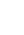 12345678910K110K21112ООООООООКол-во уч.Макс
балл1221411211221Вся выборкаВся выборкаВся выборкаВся выборка25725494856776877470919079557166Ленинградская обл.Ленинградская обл.Ленинградская обл.183496937576886162959684627266Бокситогорский муниципальный районБокситогорский муниципальный район11196937687917487909785689286МБОУ "БСОШ №2"19797155746279795095957497100МБОУ "СОШИ п.Ефимовский"1510097501009747939710080578080МБОУ "СОШ №1" города Пикалёво24100100881009875961009688889692МБОУ "СОШ №3" города Пикалёво101001001008085709010010010010010090МБОУ "СОШ № 4" г. Пикалёво им. А.П. Румянцева"25100948888996880989688589088МБОУ "Бокситогорская средняя общеобразовательная ш181001007578100100899710061429267Волосовский муниципальный районВолосовский муниципальный район289698716188573910010093617554МОУ "Волосовская СОШ № 1"18100100728989441710010094727561МОУ "Большеврудская СОШ"109095701088808010010090407540Волховский муниципальный районВолховский муниципальный район591009285758371699792100607176МОБУ "Волховская городская гимназия № 3 имени Геро231008796746596789383100506174МОБУ "Волховская средняя общеобразовательная школа2310098768796527898100100708383МОБУ "Пашская СОШ"510080806090802010080100906060МОУ "Усадищенская средняя общеобразовательная школ8100948150915050100100100447575Всеволожский муниципальный районВсеволожский муниципальный район10094886161846259959283525851МОБУ "Агалатовская СОШ"229173365846473917791346155МОУ"СОШ"ЛЦО"211009579869286711009581646452МОУ "Щегловская СОШ"8887575505638628810075313838МОУ "СОШ "Свердловский ЦО"9100837878756756897889566778ЧОУ "Гимназия "Грейс"1210092679294505810010083587958МОУ ``Гимназия`` г. Сертолово978100784489676794100100835689МОБУ "СОШ "ЦО "Кудрово"19959745848347269710068453716ООООООКол-во уч.12345678910K110K21112ООООООКол-во уч.Макс
балл1221411211221Выборгский муниципальный районВыборгский муниципальный район18597938182924949929491727577МБОУ "Гимназия"3210092849795627210097100848891МБОУ СОШ № 11510010077100984773909380506093МБОУ "СОШ №8 г. Выборга"1979748226592626686889633432МБОУ "СОШ № 10"35100968477944377969783436789МБОУ "Гимназия № 11"39100997792995623979797829179МБОУ "СОШ № 14"2596907876884828829288867660МБОУ "Каменногорский ЦО"201009885909950459510095908580Гатчинский муниципальный районГатчинский муниципальный район301001004287939393938397837267МБОУ "Гатчинская гимназия"301001004287939393938397837267Кингисеппский муниципальный районКингисеппский муниципальный район22899978184965950989890707465МБОУ ``Кингисеппская СОШ №3 с углублённым изучение509896858098542810010092716644МБОУ ``КГ``3010010085100100506098100100928577МБОУ "ИСОШ №1 им.Н.П.Наумова"18100100648393503910010089538172МБОУ "Котельская СОШ"510010010060906060100100805070100МОУ "Кракольская СОШ"310083831007533671001001006783100МБОУ "Пустомержская СОШ"5100909060951006010010020204020МБОУ "КСОШ № 1"281009880931005071100100100667579МБОУ "КСОШ №2"12100965042889242100755842548МБОУ "КСОШ №4"3895967176956642939795716666МБОУ "КСОШ №5"1310010096100100465410010085628877МБОУ ``Кингисеппская СОШ №6``21100100989510081761001009595100100ЧОУ "Кингисеппская СОШ Православной культуры"5100808080854040808080507060Киришский муниципальный районКиришский муниципальный район10299968581925444979775557954МОУ "КСОШ №1 им. С.Н.Ульянова"1510010090739740809710093738027МОУ "Гимназия" г. Кириши4751001001001007525100100505088100МОУ "КСОШ №6"11100100689198823610010091277764МОУ "Киришский лицей"2310096859192525710010074509135МОУ "КСОШ №8"18100928983925611978389758178МОУ "КСОШ №7"810010069258462629410025123125МОУ "Будогощская СОШ"21001001001007510010010010010075100100МОУ "Пчевская СОШ"210010010010075501001001000010050МОУ "КСОШ №2"5100808060902060100100808090100МОУ " Киришская СОШ №3"14100939393914378910071617157ООООООКол-во уч.12345678910K110K21112ООООООКол-во уч.Макс
балл1221411211221Кировский муниципальный районКировский муниципальный район8294917270765970899584707171МБОУ ``Шлиссельбургская СОШ №1``231009863966457748796100878761МБОУ "Кировская гимназия"2291807750775573959186705982МБОУ "Кировская СОШ № 2"8100948862975010088100888181100МБОУ "ОСШ№2"1392857754656938819262505454МКОУ "Шумская СОШ"51001006040100801008010080407060МБОУ ``Назиевская СОШ``118210068918655559510073597373Ленинградская область (региональное подчинение)Ленинградская область (региональное подчинение)16995906878817584969667466756ГБПОУ ЛО ``Бегуницкий агротехнологический техникум3278755862667291959759255241ГБПОУ ЛО "Всеволожский агропромышленный колледж"2210010093100951001009510077505064ГБПОУ ЛО «ВКТС»2310091548796961009610074768335ГБПОУ ЛО ``Лисинский лесной колледж``4198905671746380989359347973ГБПОУ ЛО ``КПК``25100886860634036909248165040ГБПОУ ЛО ``Гатчинский педагогический колледж им. К2610010088961008810010010092908777Лодейнопольский муниципальный районЛодейнопольский муниципальный район12100967575886789610067338842МКОУ ``Рассветовская СОШ``2100757550251005010010050507550МКОШИ ``Алеховщинская СОШИ``1010010075801006009510070309040Ломоносовский муниципальный районЛомоносовский муниципальный район8399926681895580969882637967МОУ "Лебяженский центр общего образования"51008080408040209010080305020МОУ "Аннинская школа"1995764758795874928947297668МОУ "Копорская школа"51001002060100401008010060609080МОУ "Ломоносовская школа №3"18100100781001005689100100100758633МОУ "Лопухинский образовательный центр"51001006080804040100100605010080МОУ "Низинская школа"610010058839250509210010010067100МОУ "Русско-Высоцкая школа"1010010090909860100100100100859580МОУ "Ропшинская школа"410010062100882510010010010075100100МОУ "Кипенская школа"1110091771008482100100100100775591Лужский муниципальный районЛужский муниципальный район61008350509283100100100100336767МОУ "Ям-Тесовская СОШ"61008350509283100100100100336767Подпорожский муниципальный районПодпорожский муниципальный район6390857962855162919487677570МБОУ "Подпорожская СОШ № 3"18839272679261561009472728367МБОУ "Подпорожская СОШ № 4 им. М. Горького12100927975885042100100100796775МБОУ "Винницкая школа-интернат"7865786577543578686100866471МБОУ "Подпорожская СОШ №8"2692858154834677839288527569ООООООКол-во уч.12345678910K110K21112ООООООКол-во уч.Макс
балл1221411211221Приозерский муниципальный районПриозерский муниципальный район11996917870865458929680556060МОУ "СОШ № 4"1110086594568360959164505027МОУ ``Мельниковская СОШ``41007525100945010010010010062100100МОУ ``Сосновский ЦО``1410096867995576410010050393957МОУ "СОШ №1"161001008194945675949469538488МОУ "Громовская СОШ"91007283447278568310089225656МОУ "СОШ №5"2696929265975042949692696369МОУ "Кузнеченская СОШ"9100100100899467100100100100835078МОУ ``Отрадненская СОШ``683506717121733588383421733МОУ ``Петровская СОШ``5601008040100808090100100706040МОУ ``Раздольская СОШ``1010010065709250601009080707550МОУ ``Шумиловская СОШ``989100611008956788310078335633Сланцевский муниципальный районСланцевский муниципальный район71001007971828686100100100716471МОУ "Старопольская СОШ"51001008010085100100100100100807080МОУ "Загривская СОШ"2100100750755050100100100505050СосновоборскийСосновоборский20899957472896752969983566662МБОУ "СОШ № 2"32100948184994747979775629191МБОУ "СОШ №3"4210096768389100529510062385450МБОУ "Гимназия № 5"2210098846494594595100100689895МБОУ "СОШ №7"1995896158805337879595824216МБОУ "СОШ № 4"221009864418259239510086484818МБОУ "СОШ № 6"2110010076719948679810086647686МБОУ "СОШ №9 им. В.И.Некрасова"39979165697982779910090445054АНОО ``Сосновоборская частная школа``111001008610010045459510010082100100Тихвинский муниципальный районТихвинский муниципальный район561009870809255709810095888586МОУ "СОШ №5"171009776949776719410094979788МОУ "Лицей №7"2610098798597508810010092877788МОУ "СОШ № 4"131001004254773831100100100778577